МИНИСТЕРСТВО ПРОСВЕЩЕНИЯ РОССИЙСКОЙ ФЕДЕРАЦИИ‌‌‌Министерство образования и науки Челябинской областиУО Администрации Чесменского муниципального районаМБОУ "Калиновская СОШ"‌РАБОЧАЯ ПРОГРАММАучебного предмета «История»для обучающихся 5-9 классов ​‌ ‌​ПОЯСНИТЕЛЬНАЯ ЗАПИСКАОБЩАЯ ХАРАКТЕРИСТИКА УЧЕБНОГО ПРЕДМЕТА «ИСТОРИЯ»Место предмета «История» в системе школьного образования определяется его познавательным и мировоззренческим значением, воспитательным потенциалом, вкладом в становление личности молодого человека. История представляет собирательную картину жизни людей во времени, их социального, созидательного, нравственного опыта. Она служит важным ресурсом самоидентификации личности в окружающем социуме, культурной среде от уровня семьи до уровня своей страны и мира в целом. История дает возможность познания и понимания человека и общества в связи прошлого, настоящего и будущего. ЦЕЛИ ИЗУЧЕНИЯ УЧЕБНОГО ПРЕДМЕТА «ИСТОРИЯ»Целью школьного исторического образования является формирование и развитие личности школьника, способного к самоидентификации и определению своих ценностных ориентиров на основе осмысления и освоения исторического опыта своей страны и человечества в целом, активно и творчески применяющего исторические знания и предметные умения в учебной и социальной практике. Данная цель предполагает формирование у обучающихся целостной картины российской и мировой истории, понимание места и роли современной России в мире, важности вклада каждого ее народа, его культуры в общую историю страны и мировую историю, формирование личностной позиции по отношению к прошлому и настоящему Отечества.Задачами изучения истории являются:формирование у молодого поколения ориентиров для гражданской, этнонациональной, социальной, культурной самоидентификации в окружающем мире;овладение знаниями об основных этапах развития человеческого общества, при особом внимании к месту и роли России во всемирно-историческом процессе;воспитание учащихся в духе патриотизма, уважения к своему Отечеству – многонациональному Российскому государству, в соответствии с идеями взаимопонимания, согласия и мира между людьми и народами, в духе демократических ценностей современного общества;развитие способностей учащихся анализировать содержащуюся в различных источниках информацию о событиях и явлениях прошлого и настоящего, рассматривать события в соответствии с принципом историзма, в их динамике, взаимосвязи и взаимообусловленности;формирование у школьников умений применять исторические знания в учебной и внешкольной деятельности, в современном поликультурном, полиэтничном и многоконфессиональном обществе.МЕСТО УЧЕБНОГО ПРЕДМЕТА «ИСТОРИЯ» В УЧЕБНОМ ПЛАНЕНа изучение предмета «История» в 5-8 классах отводится по 68 часов (2 часа в неделю), в 9 классе 85 часов (из них 17 часов составляет модуль «Введение в новейшую историю России»СОДЕРЖАНИЕ УЧЕБНОГО ПРЕДМЕТАСодержание учебного предмета «История»ВСЕОБЩАЯ ИСТОРИЯ 5 КЛАССПервая историческая эпохаВводная тема Что изучает история - проблема предназначения исторической науки. Источники знаний о прошлом (виды, проблема датировок и понимания). Счет лет в истории: понятие об эре как точке отсчета и правила ориентировки в историческом времени. Деление всемирной истории на периоды (Первобытный мир, Древний мир и т.д.). История Отечества – часть всемирной истории. Исторические факты, научные реконструкции и оценки исторических знаний.Тема 1. Первобытный мир (7 часов)Научный и религиозный взгляд на происхождение человека. Появление вида «человек умелый» (более 2 млн л.н.) и его развитие к современному виду людей - «человек разумный». Расселение древнейшего человека (прародина, направление расселения и образование рас). Историческая карта как источник исторических сведений (чтение карты и извлечение информации). Приспособление людей к изменению климата в ледниковую эпоху. Родоплеменные отношения: взаимозависимость людей и управление внутри родовой общины и в племени. Значение религиозных верований и искусства для первобытных людей. Развитиеорудий труда и занятий первобытного человека: от охоты и собирательства к земледелию и скотоводству (ок. 10 тыс. л.н.), зарождение ремесла (гончарное, ткачество, металлообработка) и торговли.Переход от первобытного общества на ступень цивилизации (около 5 тыс. л.н.): образование соседских общин и расслоение, возникновение городов и государств(признаки понятия), изобретение письменности.Обобщение и контроль (2 часа)Цивилизации Древнего Востока Тема 2. Древний Египет Переход на ступень цивилизации жителей Древнего Египта (орошаемое земледелие, города-государства, свободные граждане и рабы, царская власть).Образование Древнеегипетского государства около 3000 г. до н.э. Власть и положение фараона. Слои древнеегипетского общества, различие их занятий, прав, быта. Особенности древней религии Египта (боги и люди в зеркале мифов и легенд, роль жрецов, представление о загробном мире). Культурное наследиеДревнего Египта: иероглифическая письменность, пирамида Хеопса, научные знания, календарь. Бронзовый век в Египте, расцвет могущества Древнеегипетского государства.Тема 3. Древние цивилизации Азии Переход на ступень цивилизации жителей Древнего Междуречья (орошаемое земледелие, города-государства, свободные граждане и рабы, царская власть).Отличительные особенности Междуречья и второе значение понятия «цивилизация» (культурная общность). Законы Хаммурапи. Образование древних народов и государств Западной Азии (Передней Азии). Начало «железного века» в Западной Азии около X в. до н.э. и проблема нравственных ценностей.Завоевания Ассирии. Значение Персидской державы. Культурное наследиеЗападной Азии и зарождение древних религий: научные знания жрецов Междуречья (60-тиричная система счета), алфавит, Библия и религия древних евреев (основные идеи о божестве, человеке, его судьбе), архитектурные памятники Вавилона.Переход на ступень цивилизации жителей Древней Индии, занятия жителей, возникновение государства. Особенности цивилизации Древней Индии (варны, представление о перерождении души, отношения государства и общины).Культурное наследие Древней Индии: Будда и буддизм (основные идеи о божестве, человеке, его судьбе), боги и люди в зеркале мифов и поэм, 10-тичная система счета.Переход на ступень цивилизации жителей Древнего Китая, занятия жителей и зарождение государства. Особенности их цивилизации (роль орошаемого земледелия и государства). Культурное наследие Древнего Китая: Конфуций и конфуцианство (основные идеи о божестве, человеке, его судьбе), Великая Китайская стена, иероглифическая письменность, бумага и др.Общие черты цивилизаций Древнего Востока.Обобщение и контроль (2 часа)Первая цивилизация ЗападаТема 4. Зарождение цивилизации Древняя Греция Переход на ступень цивилизации жителей Древней Греции: Крит и Микены,предание о Троянской войне, «темные века», возникновение полисов – городов-государств, отличительные особенности их общественного устройства и управления. Отличия демократических Афин и аристократической Спарты. Формирование народа греков-эллинов. Греческие колонии (причины образования и культурная роль).Культурное наследие Древней Греции: Поэмы Гомера, легенды о людях и богах,отличительные особенности древнегреческой религии (основные идеи о божестве, человеке, его судьбе), значение Олимпийских игр (с 776 г. до н.э.), древнегреческий алфавит, система образования и воспитания.Тема 5. Расцвет древнегреческой цивилизацииГреко-персидские войны: причины, основные события (Марафонская битва 490 г.до н.э., Фермопильская и Саламинская битвы 480 г. до н.э.); качества, проявленные греками-эллинами, итоги войн.Роль и принципиальное отличие свободных и рабов в хозяйстве и общественной жизни классической Греции. Расцвет афинской демократии во времена Перикла.Культурное наследие Древней Греции: особенности древнегреческого искусства (храм Парфенон), возникновение и роль театра, достижения науки, главные философские идеи Сократа, Платона и Аристотеля.Принципиальные отличия цивилизации Древней Греции от цивилизаций Древнего Востока.Обобщение и контроль Империи эллинов и римлян.Тема 6. Эллинизм – встреча Запада и Востока Подчинение Греции Македонии (причины и последствия). Личность Александра Македонского (черты характера, устремления) и его завоевательные походы: причины, основные события. Распад империи Александра Македонского на эллинистические монархии. Создание эллинистической цивилизации, объединившей народы Востока и Запада.Тема 7. Цивилизация Древнего Рима Переход на ступень цивилизации жителей Древнего Рима. Особенности римского полиса: деление на патрициев и плебеев, замена царской власти на республику(власть Сената, народное собрание, выборные должности), воинственные легенды и верования. Римские завоевания: Италия, Карфаген, Средиземноморье (причины превращения Рима в мировую державу). Культурное наследие Древнего Рима: латинский алфавит, римские цифры, римские законы. Кризис Римской республики, восстания рабов (Спартак), гражданские войны. Личность и диктатура Г. Ю. Цезаря, падение республики.Тема 8. Античная греко-римская цивилизацияРимская империя: роль Октавиана Августа, расширение территории, общественное устройство, роль рабовладельческих хозяйств. Соседи Римской империи (германцы, предки славян и другие). Культурное наследие античной цивилизации: распространение единой античной культуры, латинского языка среди жителей Средиземноморья.Возникновение христианства в I веке: евангельский рассказ об Иисусе Христе, отличительные особенности христианства (основные идеи о божестве, человеке, его судьбе).Внутренний кризис Римской империи и усиление императорской власти при Диоклетиане. Распространение христианства: причины, гонения властей, поддержка Константином (313 г.) и объявление официальной религией, оформление христианской церкви и Нового Завета. Раздел Римской империи на Западную и Восточную (395 г.). Великое переселение народов и падение Западной Римской империи (410 и 476 годы).Обобщение и контроль РОССИЙСКАЯ И ВСЕОБЩАЯ ИСТОРИЯ 6 КЛАССВсеобщая история.История Средних веков Понятие «Средние века». Хронологические рамки Средневековья.Западная и Центральная Европа в V—XIII вв.Великое переселение народов. Кельты, германцы, славяне, тюрки. Образование варварских королевств. Расселение франков, занятия, общественное устройство.Роль христианства в раннем Средневековье. Христианизация Европы. Аврелий Августин Иоанн Златоуст.Создание и распад империи Карла Великого. Образование государств в Западной Европы. Политическая раздробленность. Норманнские завоевания. Ранние славянские государства. Просветители славян - Кирилл и Мефодий.Средневековое европейское общество.Сословное общество в средневековой Европе. Феодализм. Власть духовная и светская.Образование двух ветвей христианства - православия и католицизма. Римско-католическая церковь в Средневековье. Фома Аквинский. Монастыри и монахи. Ереси и борьба церкви против их распространения.Феодальное землевладение. Сеньоры и вассалы. Европейское рыцарство: образ жизни и правила поведения.Особенности хозяйственной жизни. Феодалы и крестьянская община. Феодальные повинности. Жизнь, быт и труд крестьян. Средневековый город. Жизнь и быт горожан.Цехи и гильдии.Византия и арабский мир. Крестовые походы.Византийская империя: территория, хозяйство, государственное устройство. Императоры Византии.Арабские племена: расселение, занятия. Возникновение ислама. Мухаммед. Коран. Арабские завоевания в Азии, Северной Африке, Европе.Крестовые походы и их влияние на жизнь европейского общества. Католицизм, православие и ислам в эпоху крестовых походов. Начало Реконкисты на Пиренейском полуострове.Завоевания сельджуков и османов. Падение Византии. Османская империя.Страны Азии и Америки в эпоху Средневековья (V-XV вв.)Китай: распад и восстановление единой державы. Империи Тан и Сун. Крестьянские восстания, нашествия кочевников. Создание империи Мин. Индийские княжества. Создание государства Великих Моголов. Делийский султанат. Средневековая Япония.Государства Центральной Азии в Средние века. Государство Хорезм и его покорение монголами. Походы Тимура (Тамерлана).Доколумбовы цивилизации Америки. Майя, ацтеки и инки: государства, верования, особенности хозяйственной жизни.Государства Европы в XIV-XV вв.Возникновение сословно-представительных монархий в европейских странах. Генеральные штаты во Франции. Особенности сословно-представительной монархии в Англии. Великая хартия вольностей. Парламент. Священная Римская империя германской нации. Германские государства в XIV-XV вв.Кризис европейского сословного общества в XIV-XV вв. Столетняя война: причины и итоги. Жанна д'Арк. Война Алой и Белой розы. Крестьянские и городские восстания. Жакерия. Восстание УотаТайлера. Кризис католической церкви. Папы и императоры. Гуситское движение в Чехии. Ян Гус.Культурное наследие Средневековья.Духовный мир средневекового человека. Быт и праздники. Средневековый эпос. Рыцарская литература. Городской и крестьянский фольклор. Романский и готический стили в архитектуре, скульптуре и декоративном искусстве.Развитие науки и техники. Появление университетов. Схоластика. Начало книгопечатания в Европе.Культурное наследие Византии.Особенности средневековой культуры народов Востока. Архитектура и поэзия.История России.История России с древности до XV в. (40 часов).Народы и государства на территории нашей страны в древности.Заселение Евразии. Великое переселение народов. Народы на территории нашей страны до середины I тысячелетия до н. э. Влияние географического положения и природных условий на занятия, образ жизни, верования. Города-государства Северного Причерноморья. Скифское царство. Тюркский каганат. Хазарский каганат. Волжская Булгария. Кочевые народы Степи.Язычество. Распространение христианства, ислама, иудаизма на территории нашей страны в древности.Восточные славяне в древности (VI-IX вв.)Праславяне. Расселение, соседи, занятия, общественный строй, верования восточных славян. Предпосылки образования государства. Соседская община. Союзы восточнославянских племен. «Повесть временных лет» о начале Руси.Древнерусское государство (IX - начало XII в.)Новгород и Киев — центры древнерусской государственности. Первые Рюриковичи. Складывание крупной земельной собственности. Древнерусские города. Русь и Византия. Владимир I и принятие христианства.Расцвет Руси при Ярославе Мудром. «Русская правда». Русь и народы Степи. Княжеские усобицы. Владимир Мономах. Международные связи Древней Руси. Распад Древнерусского государства.Русские земли и княжества в начале удельного периода (начало XII - первая половина XIII в.).Удельный период: экономические и политические причины раздробленности. Формы землевладения. Князья и бояре. Свободное и зависимое население. Рост числа городов. Географическое положение, хозяйство, политический строй крупнейших русских земель (Новгород Великий, Киевское, Владимиро-Суздальское, Галицко-Волынское княжества).Идея единства русских земель в период раздробленности. «Слово о полку Игореве».Культура Руси в домонгольское время.Языческая культура восточных славян. Религиозно-культурное влияние Византии. Особенности развития древнерусской культуры.Единство и своеобразие культурных традиций в русских землях и княжествах накануне монгольского завоевания. Фольклор. Происхождение славянской письменности. Берестяные грамоты. Зодчество и живопись. Быт и нравы.Борьба с внешней агрессией в XIII в.Чингисхан и объединение монгольских племен. Монгольские завоевания. Походы Батыя на Русь. Борьба народов нашей страны с завоевателями. Золотая Орда и Русь. Экспансия с Запада. Ливонский орден. Александр Невский. Сражение на Неве и Ледовое побоище. Последствия монгольского нашествия и борьбы с экспансией Запада для дальнейшего развития нашей страны.Складывание предпосылок образования Российского государства (вторая половина XIII - середина XV в.).Русские земли во второй половине XIIII первой половине XV в. Борьба против ордынского ига. Русские земли в составе Великого княжества Литовского.Восстановление хозяйства на Руси. Вотчинное, монастырское, помещичье и черносошное землевладение. Города и их роль в объединении Русских земель. Иван Калита и утверждение ведущей роли Москвы. Куликовская битва. Дмитрий Донской. Роль церкви в общественной жизни. Сергий Радонежский.Завершение образования Российского государства в конце XV — начале XVI в.Предпосылки образования Российского государства. Иван III. Василий III. Свержение ордынского ига. Распад Золотой Орды. Присоединение Москвой северо-восточных и северо-западных земель Руси. Многонациональный состав населения страны. Становление центральных органов власти и управления. Судебник 1497 г. Местничество. Традиционный характер экономики.Русская культура второй половины XIII-XV вв.Монгольское завоевание и культурное развитие Руси. Куликовская победа и подъем русского национального самосознания. Москва - центр складывающейся культуры русской народности Отражение идеи общерусского единства в устном народном творчестве, летописании, литературе. «Задонщина». Теория «Москва — Третий Рим». Феофан Грек. Строительство Московского Кремля. Андрей Рублев.Российская история.Судьбы народов России в XIII-XV вв.Тема 10. Эпоха монгольского нашествия. XIII-XIV векаБорьба против внешней агрессии в XIII веке и монгольское завоевание: империя Чингисхана, битва на Калке, поход Батыя на Русь 1237–1242 (причины поражения, последствия). Экспансия с Запада (причины). Александр Невский:личность в свете источников, Невская битва 1240 г. и Ледовое побоище 1242 г.Русь и Орда: установление зависимости (ханские ярлыки, уплата дани и т.д.).Золотая Орда: укрепление государства, принятие ислама, культурный расцвет.Русь и Орда: торговое и культурное влияние.Русь и Великое княжество Литовское: объединение литовскими князьями западных и южных земель Руси. Разделение древнерусской народности на предков русских, украинцев и белорусов.Пик раздробленности Северо-Восточной Руси. Восстановление хозяйства:крестьянский труд, вотчинные хозяйства князей, бояр и монастырей, восстановление городов. Начало объединения русских земель: борьба Москвы и Твери. Иван Калита (1325–1340): противоречивость поступков и значение для возвышения Москвы.Роль церкви в общественной жизни Руси и Сергий Радонежский: основание Троицкого монастыря и значение духовного подвига. Дмитрий Донской (1359–1389 гг.): особенности личности, вклад в объединение Руси. Куликовская битва(1380 г.): причины, ход, значение для Руси и русского народа.Упадок русской культуры после монгольского завоевания. Завершение христианизации. Возрождение русской культуры в XIV–XV веках: памятники литературы времен борьбы с Ордой, каменное зодчество, идеи творчества Феофана Грека и Андрея Рублева (икона «Троица»).Тема 11. Эпоха образования Российского государства. XV– начало XVI века. Противостояние Руси и Орды: распри в Московском княжестве, распад Золотой Орды (с 1420-х годов) и образование самостоятельных татарских ханств – Крымского, Казанского и т.д.Иван III (1462–1505): черты личности и значение правления для судьбы страны.Свержение золотоордынского ига: 1480 г. – Стояние на реке Угре. Завершение объединения русских земель вокруг Москвы: причины, значение присоединения Новгорода (1478 г.), завершение процесса при Василии III.Вопрос о месте России среди средневековых цивилизаций Востока и Запада. Становление органов власти и государственных порядков Российского государства: Судебник 1497 года, власть государя, Боярская дума, зарождение приказов, местничество, государево тягло, роль православной церкви. Теория «Москва – третий Рим». Государственная символика России (герб, Московский Кремль)Формы землевладения: вотчины и поместья. Оброки и барщина, Юрьев день. Слои населения (бояре, дворяне, крестьяне и другие).Формирование культуры Российского государства: проблема переплетения русских и византийских, европейских и восточных традиций.Обобщение и контроль Резерв РОССИЙСКАЯ И ВСЕОБЩАЯ ИСТОРИЯ 7 КЛАССРазвивать умения по применению исторических знаний в жизни:Объяснять разнообразие современного мира, связывая в целостную картину различные факты и понятия ранней Новой истории: зарождения западной цивилизации, формирование многонационального Российского государства и другие явления в истории нашей страны и человечества в целом.     Рассматривать в развитии процессы разрушения аграрного общества и формирование общества Нового времени на Западе, в России и на Востоке, выделять истоки современных общественных явлений, ценностей, которые зародились в раннее Новое время.      Делать нравственный выбор (и объяснять его) в ситуациях значительных общественных перемен, смены традиций и системы ценностей, которые были характерны для мировой и российской истории в эпоху раннего Нового времени.     Делать мировоззренческий и гражданско-патриотический выбор (подтверждать его аргументами и фактами) в ситуациях значительных общественных перемен, смены традиций и системы ценностей, которые были характерны для мировой и российской истории в эпоху раннего Нового времени. В дискуссии с теми, кто придерживается иных оценок, обосновывать свою позицию аргументами и фактами, сравнивать свою позицию и иную, учиться договариваться с людьми иных позиций.Всеобщая история:Рождение западной цивилизации (конец XV – начало XVII века)Вводная тема. Рубеж Средневековья и Нового времени   С чего началось Новое время? Понятие аграрного общества и признаки его разрушения. Раннее и позднее Новое время.   Европа на пороге Нового времени: особенности средневековой католической цивилизации (роль католической церкви, рост городов и торговли, науки и образования и т.д.); европейские страны между раздробленностью и централизацией, империя Карла V Габсбурга и угроза со стороны Османской империи.Тема 1. Начало Нового времени в Европе. Конец XV – начало XVII века Великие географические открытия: их причины, основные события и герои (Колумб – 1492 г., Васко да Гама – 1498 г., Магеллан – 1519-1522 гг.), последствия(крах средневековой картины мира, начало создания мирового рынка).    Начало колониальных захватов: причины, основные события (конкистадор Кортес – 1519 г.) и последствия (образование колоний и колониальных империй). Судьба американских индейцев и других жителей захваченных европейцами территорий.Эпоха Возрождения: основные черты, деятели (Леонардо да Винчи, Рафаэль, Шекспир), достижения (новые темы и идеи искусства Нового времени, егокультурное наследие). Смена средневекового аскетизма идеями гуманизма.Реформация: причины, основные события и лидеры: 1517 г. - М. Лютер (основные идеи и судьба), Ж. Кальвин (основные идеи и судьба). Крестьянская война в Германии и королевская реформация. Образование протестантских церквей: лютеранской, кальвинистской, англиканской и их основные отличия от католицизма.Контрреформация: причины, роль Тридентского собора. Значение И. Лойолы(особенности судьбы и личности) и ордена иезуитов. Начало религиозных войн иизменение политической карты Европы: борьба протестантских и католических стран.      Начало процесса разрушения аграрного общества в Европе XVI–XVII веков и перерождение средневековой католической цивилизации в западную цивилизацию Нового времени. Зарождение капиталистических отношений между новыми классами: капиталистами (буржуазией, предпринимателями) и наемными рабочими, развитие торговли, мануфактурной промышленности. Технический прогресс в Новое время. Начало создания научной картины мира (Коперник,Галилей и др.). Влияние перемен на искусство (стиль барокко) – культурное наследие Нового времени.Тема 2. Страны западной цивилизации. Конец XVI - начало XVIII века.       Испанский абсолютизм и Нидерландская буржуазная революция (конец XVIвека): причины (развитие капиталистических отношений), основные события и результаты. Ускорение процесса разрушения аграрного общества в Нидерландах.Утверждение абсолютизма в Англии: роль Елизаветы I, победа над испанским флотом в 1588 г., абсолютный монарх и парламент, Карл I.Английская буржуазная революция: причины (развитие капиталистических отношений), основные события и лидеры (1640 г., 1649 г., гражданская война и Кромвель, 1688 г.), итоги (создание парламентской монархии). Ускорение процесса разрушения аграрного общества в Англии (Великобритании).Утверждение абсолютизма во Франции (Людовик XIV). Развитие других европейских стран (Германия, Италия, Речь Посполитая). Разные темпы разрушения аграрного общества.Международные отношения в Новое время: борьба великих европейских держав за господство, Тридцатилетняя война (1618-1648): причины и значение.Обобщение и контроль по модулю 1. Модуль 2. Всеобщая история:Новые времена Востока и Запада (XVI-XVIII века)Тема 3. Новые времена за пределами Европы. XVI-XVIII века.Международные отношения в Новое время: рост колониальных империй и борьба между ними. Освоение европейцами Америки (различие северных и южных, рабовладельческих колоний). Проникновение европейцев в страны Востока, знакомство с культурным наследием и традициями исламской, индийской и дальневосточной цивилизаций. Первые попытки европеизации в Османской империи и в Иране. Империя Великих Моголов и Индии, ее крушение и начало завоевания Индии англичанами (1757 г.). Маньчжурская империя Цин в Китае и закрытие от европейцев Китая и Японии.Тема 4. Запад в эпоху Просвещения. XVIII век.      Эпоха Просвещения: основные идеи (рациональность, естественные права, общественный договор, вера в прогресс), основные идеологи (Вольтер и другие), Энциклопедия. Формирование основ научной картины мира: открытия Ньютона и других ученых. Культурное наследие эпохи Просвещения: стиль классицизм в архитектуре и искусстве.     Реформы «просвещенного абсолютизма» в европейских странах: цели и результаты. Борьба великих держав за господство в Европе, разделы Речи Посполитой.      Начало перехода от аграрного к индустриальному обществу в Англии: началопромышленного переворота (паровая машина Уатта – 1784 г, прялка Дженни – 1765 г., как показатели технического прогресса, замена мануфактур на фабрики).Социальные последствия промышленного переворота: противоречия капиталистов и рабочих, рост образования, политической активности.Война за независимость (1775-1783) и образование США: причины, основные события и лидеры (1776 г., Дж. Вашингтон), последствия – установление республики (Конституция США).Великая французская революция: причины и начало (1789 г., созыв Генеральных штатов и их судьба, взятие Бастилии, «Декларация прав человека и гражданина»). Основные этапы и рубежи революции: свержение монархии (1792 г.), якобинская диктатура (1793-1794 гг., Робеспьер, террор и реформы), термидорианский переворот. Революционные войны: от защиты революции к ее экспорту. Установление диктатуры Наполеона Бонапарта (черты личности). Итоги и мировое значение революционных преобразований.Обобщение и контроль по модулю 2. Российская история:Московское царство в XVI-XVII века.Вводная тема. Северная Евразия к середине XVI в.Как Россия стала евроазийской державой? Народы и государства на территории нашей страны к рубежу XV-XVI века (уровень социально-экономического развития, государственность, культурно-цивилизационные связи). Завершение объединения русских земель в Российское государство, его многонациональный характер.Тема 1. Россия в 1533-1618 гг.      Россия в XVI веке – вопрос о сохранении аграрного общества и зарождении признаков Нового времени. Основы хозяйства (вотчины, поместья, оброки, барщина, Юрьев день, развитие ремесел и торговли). Слои населения (бояре, дворяне, духовенство, посадские люди, крестьяне, казачество).       Становление органов власти и государственных порядков Российского государства (власть государя, Боярская дума, развитие приказов, местничество, государево тягло, роль православной церкви). Вопрос о преемственности традиций Запада и Востока и идея исключительности («Москва – третий Рим»).Государственная символика России (герб, Московский Кремль).Правление Ивана IV (1533-1584) и черты его личности. Венчание на царство в 1547 году. «Избранная рада». Реформы середины XVI века: Судебник 1550 года, организация приказной системы, начало созыва Земских соборов, Стоглавый церковный собор, организация стрелецкого войска.Присоединение Казанского ханства (1552 г.) и Астраханского ханства (1554-1556 гг.): цель и значение для России и народов Поволжья. Успешное начало Ливонской войны (1558-1583 гг.): цели и результаты.Формирование самобытной культуры Российского государства (шатровый стиль, книжная культура, бытовые правила и «Домострой»). Иван Федоров и начало книгопечатания (1564 г. – «Апостол»).Опричнина (1565-1572 гг.): цели, методы, результаты. Вопрос о пределах царской власти.Окончание Ливонской войны и ее итоги. Разорение страны. Поход Ермака (1581-1582 гг.) и присоединение Западной Сибири: цели, значение для России и сибирских народов. Пресечение династии московских Рюриковичей. Избрание на царство Бориса Годунова и его политика. Социально-экономические трудности и движение к крепостному праву.Смута начала XVII века: причины, участники, основные вехи (1604 г., 1610 г., 1612 г.). Самозванцы (Лжедмитрий I). Внешняя экспансия Польши и Швеции (1609-1618): цели и результаты. Объединение разнородных сил для спасения страны. Ополчение К. Минина, Д.М. Пожарского. Освобождение Москвы. Земский собор 1613 года и избрание династии Романовых.Тема 2. Россия в 1618-1689 гг. Ликвидация последствий Смуты (восстановление хозяйства, государственного управления, международного положения). Развитие торговых связей (ярмарки и другие признаки формирования всероссийского рынка). Мануфактуры.Активизация связей с Западной Европой. Вопрос об отставании России от Запада.       Правление первых Романовых - Михаила Федоровича (1613-1645 гг.) и Алексея Михайловича (1645–1676 гг.) – от сословно-представительной монархии к самодержавию (прекращение созыва Земских соборов, рост значения приказов, ростки регулярной армии). Соборное уложение 1649 г.: цели, выработка, значение, юридическое оформление крепостного права. Народные движения второй половины XVII века: причины и последствия Соляного бунта 1648 г.,Медного бунта 1662 г.Внешняя политика России в XVII в: борьба за статус европейской великой державы, вхождение в состав России Левобережной Украины на правах автономии (гетман Б. Хмельницкий, решения и договоры 1653-1654, 1667 годов), присоединение и освоение Сибири. Положение различных народов в многонациональном Российском государстве.Значение православия в жизни страны. Церковный раскол (середины XVII века): реформы в церкви и причины раскола, позиции Никона и Аввакума, возникновение старообрядчества, последствия раскола. Конфликт Никона и царя. Восстание под предводительством Степана Разина: причины, участники и итоги.          Соотношение традиций и новых европейских элементов в культуре России XVII века: развитие образования (школы и Славяно-греко-латинская академия) и научных знаний, усиление светских элементов в литературе, архитектуре, живописи. Единство и особенности быта и нравов знати и простых сословий допетровской Руси.Обобщение и контроль по модулю 3. Российская история:Становление Российской империи. XVIII век.Тема 3. Преобразования Петра I. Россия в 1682-1725 гг.Петр I (1682-1725): воспитание, образование и черты характера, устремления,трудный путь к престолу. Вопрос о причинах начала преобразований. Первые европейские реформы: календарь, внешний вид подданных, правила этикета.Северная война (1700-1721): причины, участники, основные события (1700 – Нарва, 1703 – Санкт-Петербург, 1709 – Полтава, 1714 – Гангут). Создание регулярной армии и флота: цели и средства, рекрутские наборы. Заводское строительство. Положение простого народа: рост повинностей, подушная подать. Ништадтский мир 1721 года и образование Российской империи.Укрепление международного положения.Абсолютизм Петра Великого: положение императора, Сенат, коллегии, губернаторы. Табель о рангах как реформа дворянства и чиновничества.Подчинение церкви государству.Светский, рациональный характер культуры: европеизация науки (Академия наук, первый музей, первая библиотека), образования (система школ, учебники) иискусства (регулярное градостроительство, Петропавловский собор, светский портрет).Тема 4. Российская империя.1725-1801 гг. Дворцовые перевороты (1725–1762): причины и значение, роль дворянской гвардии. Фаворитизм – роль в истории страны (фавориты Анны Иоанновны и Елизаветы Петровны). Расширение прав и привилегий дворянства: причины,основные вехи, Указ о вольности дворянской 1762 года.       Вопрос о соотношении крепостничества и капитализма. Крепостнический характер экономики (рост оброков и барщины, крепостной труд на мануфактурах) и зарождение капиталистических отношений (развитие торговли, включение в мировой рынок, развитие мануфактурной промышленности).Просвещенный абсолютизм Екатерины II (1762–1796), черты личности и цели императрицы, «Уложенная комиссия» (цели и результаты). Социальные движения и восстание Е.И. Пугачева: причины, состав участников, итоги и значение для страны.Великодержавная политика России и вопрос о причинах и значении роста территории империи. Россия в войнах второй половины XVIII в.: русско-турецкие войны, присоединения в  Причерноморье и на Кавказе, участие в разделах Польши. А.В. Суворов и Ф.Ф. Ушаков: талант военачальника, черты личности. Положение различных народов Российской империи.Просветительские реформы Екатерины II: губернская, образования – и их значение. Оформление сословного строя: «Жалованные грамоты» дворянству и городам, сословное самоуправление.Светский, рациональный характер культуры: наука и образование (Московский университет 1755 г.), литература (Г.Р. Державин и другие) и искусство(Академия художеств, европейские художественные стили в России – барокко и классицизм). Вопросы о взаимосвязи и взаимовлиянии российской и мировой культуры в XVIII веке. М.В. Ломоносов: судьба и вклад в российскую культуру.Обобщение и контрольРОССИЙСКАЯ И ВСЕОБЩАЯ ИСТОРИЯ 8 КЛАССГЛАВА III. ЭПОХА ПРОСВЕЩЕНИЯ. ВРЕМЯ ПРЕОБРАЗОВАНИЙ (20 часов)Тема 1. Век Просвещения. Стремление к царству разума – 3 часаПросветители XVIII в. - продолжатели дела гуманистов эпохи Возрождения. Идеи Просвещения как мировоззрение укрепляющей свои позиции буржуазии. Ценности просветителей. Образование как решающий ресурс развития общества. Идеи прогресса и веры в безграничные возможности человека. Учение Джона Локка о «естественных» правах человека и теория общественного договора. Представление о цели свободы как стремлении к счастью. Шарль Монтескье: теория разделения властей «О духе законов». Вольтер: поэт, историк, философ. Идеи Вольтера об общественно-политическом устройстве общества, его ценностях. Идеи Ж.-Ж. Руссо: концепция о народном суверенитете: принципы равенства и свободы в программе преобразований. Идеи энциклопедистов - альтернатива существующим порядкам в странах Европы. Экономические учения А. Смита и Ж. Тюрго. Влияние идей просветителей на формирование представлений о гражданском обществе, правовом государстве в Европе и Северной Америке. Манифест эпохи Просвещения.Тема 2. Художественная культура Европы эпохи Просвещения- 2 часаВера человека в собственные возможности. Поиск идеала, образа героя эпохи. Образ человека новой эпохи (буржуа) в художественной литературе - Д. Дефо. Д. Свифт: сатира на пороки современного ему буржуазного общества. Гуманистические ценности эпохи Просвещения и их отражение в творчестве П. Бомарше, Ф. Шиллера, И. Гёте. Живописцы знати. Франсуа Буше. А. Ватто. Придворное искусство. «Певцы третьего сословия»: У. Хогарт, Ж. Б. С. Шарден. Свидетель эпохи: Жак Луи Давид. Музыкальное искусство эпохи Просвещения в XVI11 в.: И. С. Баха, В. А. Моцарта, Л. Ван Бетховена. Архитектура эпохи великих царствований. Секуляризация культуры.Тема 3. Промышленный переворот в Англии - 2 часаАграрная революция в Англии. Складывание новых отношений в английской деревне. Развитие капиталистического предпринимательства в деревне. Промышленный переворот в Англии, его предпосылки и особенности. Техническая и социальная сущность промышленного переворота. Внедрение машинной техники. Изобретения в ткачестве. Паровая машина англичанина Джеймса Уатта. Изобретение Р. Аркрайта. Изобретения  Корба и Модсли. Появление фабричного производства: труд и быт рабочих. Формирование основных классов капиталистического общества: промышленной буржуазии и пролетариата. Жестокие правила выживания в условиях капиталистического производства. Социальные движения протеста рабочих (луддизм). Цена технического прогресса.Тема 4. Английские колонии в Северной Америке – 1 часРаспространение европейской цивилизации за Атлантику. Первые колонии в Северной Америке и их жители. Колониальное общество и хозяйственная жизнь. Управление колониями. Формирование североамериканской нации. Идеология американского общества. Культура и общественная жизнь в колониях. Конфликт с метрополией. Патриотические организации колонистов. Б. Франклин - великий наставник «юного капитализма».Тема 5. Война за независимость. Создание Соединённых Штатов Америки – 2 часаПричины войны североамериканских колоний за свободу и справедливость. Первый Континентальный конгресс и его последствия. Т. Джефферсон и Дж. Вашингтон. Патриоты и лоялисты. Декларация независимости США. Образование США. Торжество принципов народного верховенства и естественного равенства людей. Военные действия и создание регулярной армии. Успешная дипломатия и завершение войны. Итоги и значение войны за независимость США. Конституция США 1787 г. и её отличительные особенности. Устройство государства. Политическая система США. Билль о правах. Воплощение идей Просвещения в Конституции нового государства. Потеря Англией североамериканских колоний. Позиции Европы и России в борьбе североамериканских штатов за свободу. Историческое значение образования Соединённых Штатов Америки.Тема 6. Франция в XVIII в. Причины и начало Великой французской революции – 2 часаУскорение социально-экономического развития Франции в XVIIJ в. Демографические изменения. Изменения в социальной структуре, особенности формирования французской буржуазии. Особенности положения третьего сословия. Французская мануфактура и её специфика. Влияние движения просветителей на развитие просветительской идеологии. Французская революция как инструмент разрушения традиционного порядка в Европе. Слабость власти Людовика ХV. Кризис. Людовик XVI и его слабая попытка реформирования. Жак Тюрго и его программа. Начало революции. От Генеральных штатов к Учредительному собранию: отказ от сословного представительства, провозглашение Национального и Учредительного собраний. Падение Бастилии - начало революции. Муниципальная революция. Национальная гвардия. Деятельность Учредительного собрания. Конституционалисты у власти. О. Мирабо. Жильбер де Лафайет - герой Нового Света.Тема 7. Великая французская революция. От монархии к республике – 2 часаПоход на Версаль. Главные положения Декларации прав человека и гражданина. Первые преобразования новой власти. Конституция 1791г. Варенский кризис. Якобинский клуб. Законодательное собрание. Начало революционных войн. Свержение монархии. Организация обороны. Коммуна Парижа. Новые декреты. Победа при Вальми. Дантон, Марат, Робеспьер: личностные черты и особенности мировоззрения. Провозглашение республики. Казнь Людовика XVI: политический и нравственный аспекты. Неоднородность лагеря революции. Контрреволюционные мятежи. Якобинская диктатура и террор.Тема 8. Великая французская революция. От якобинской диктатуры к 18 брюмера Наполеона Бонапарта – 4 часаДвижение санкюлотов и раскол среди якобинцев. Трагедия Робеспьера - «якобинца без народа». Термидорианский переворот и расправа с противниками. Причины падения якобинской диктатуры. Конституция 1795 г. Войны Директории. Генерал Бонапарт: военачальник, личность. Военные успехи Франции. Государственный переворот 9-10 ноября 1799 г. и установление консульства. Значение Великой французской революции. Дискуссия в зарубежной и отечественной историографии о характере, социальной базе и итогах.Тема 9. Повседневная жизнь – 2 часаЕвропейское население и основные черты повседневной жизни. Главные беды - эпидемии, голод и войны Продолжительность жизни. Личная гигиена. «Столетия редкого человека». Короткая жизнь женщины. Революция в еде и питании. Искусство кулинарии. Домоведение. Революция в одежде. Европейский город Нового времени, его роль в культурной жизни общества.ГЛАВА IV.  ТРАДИЦИОННЫЕ ОБЩЕСТВА ВОСТОКА. НАЧАЛО ЕВРОПЕЙСКОЙ КОЛОНИЗАЦИИ (4 часа)Тема 10. Государства Востока: традиционное общество в эпоху раннего Нового времени – 1 час Земля принадлежит государству. Деревенская община и её отличия в разных цивилизациях Востока. Государство - регулятор хозяйственной жизни. Замкнутость сословного общества. Разложение сословного строя. Города под контролем государства. Религии Востока - путь самосовершенствования.Темы 11. Государства Востока. Начало европейской колонизации –3 часаРазрушение традиционности восточных обществ европейскими колонизаторами. Империя Великих Моголов в Индии. Бабур. Акбар и его политика реформ: «мир для всех». Кризис и распад империи Моголов. Основные события соперничества Португалии, Франции и Англии за Индию. Религии Востока: конфуцианство, буддизм, индуизм, синтоизм. Маньчжурское завоевание Китая. Общественное устройство Цинской империи. «Закрытие» Китая. Направления русско-китайских отношений. Китай и Европа: культурное влияние. Правление сёгунов в Японии. СёгунатТокугава. Сословный характер общества. Самураи и крестьяне. «Закрытие» Японии. Русско-японские отношенияИстория России 18 в.(44 ч.)РАЗДЕЛ 1.ЭПОХА РЕФОРМ ПЕТРА I (15 часов)Тема 1 Россия и Европа в конце 17 века -2 часаСемья Алексея Михайловича. Правление Федора Алексеевича. Внешняя и внутренняя политика. Уничтожение местничества. Династический кризис. Стрелецкие бунты. Правление царевны Софьи. «Вечный мир» с Речью Посполитой. Крымские походы.Основные понятия и термины: бунт, стрельцы, регентТема 2. Начало правления Петра I – 1 часЖизнь Петра в Преображенском. Формирование его личности. Военные забавы. Немецкая слобода. Влияние европейцев. Переворот 1689 года. Сподвижники Петра. Азовские походы и строительство флота в Воронеже.«Великое посольство». Петр в Голландии и Англии. Стрелецкий бунт 1698 года. Расправа со стрельцами.Основные понятия и термины: стрелецкий бунт, потешные полки, Великое посольство Тема 3. Начало Северной войны – 1 час Складывание антишведской коалиции. Начало Северной войны. Личность Карла XII. Поражение под Нарвой. Преобразование армии. Рекрутская система. Создание регулярных частей. Первые победы. Основание Петербурга.Основные понятия и термины: Константинопольский мир, рекрутский набор, регулярная армияТема 4. Перелом в войне – Тема 20. Конец Северной войны  - 1 часРазгром Карлом XII армии Августа II. Карл поворачивает на Украину. Измена гетмана И.С. Мазепы. Битва при Лесной. Полтавское сражение. Военное искусство Петра 1. Разгром армии Карла XII. Значение Полтавской победы. Захват Прибалтики. Прутский поход Петра.Вторжение в Финляндию. Морские победы России. Ништадтский мир. Его значение. Превращение России в империю. Принятие Петром императорского титула. Каспийский поход и его результаты.Основные понятия и термины: гетман, император, империя, Ништадтский мирТема 5. Государственные преобразования Петра I – 1 часПричины петровских реформ. Их ход, методы проведения. Учреждение Сената. Образование коллегий. Упразднение патриаршества и учреждение Синода. «Генеральный регламент». Формирование системы абсолютизма. Образование губерний. Местные органы власти. Введение подушной подати. Ревизии. Указ о единонаследии. Табель о рангах. Система российских сословий.Основные понятия и термины: Сенат, коллегии, Кабинет, прокурор, патриаршество, Святейший Синод, Ратуша, Магистрат, Губерния,  Указ о единонаследии, Табель о рангахТема 6. Экономика при Петре I – 1 час Экономический подъём и его причины. Рост мануфактурного производства. «Берг-привилегия». Работные люди. Приписные и посессионные крестьяне. Характер труда на промышленных предприятиях. Новые порты и торговые пути. Рост внутренней и внешней торговли. Таможенный тариф. Политика протекционизма.Основные понятия и термины: мануфактура, завод, Берг-привилегия, рабочие люди, посессионные крестьяне, меркантилизм, протекционизм, Таможенный тарифТема 7. Народные движения при Петре I – 1 часПричины народного недовольства в разных слоях общества. Восстание в Астрахани. Положение казачества при Петре 1. Причины движения Булавина. Ход восстания, его разгром и последствия.Основные понятия и термины: казаки, атаманы, «прелестные письма», старообрядцы.Тема 8. Преобразования в области культуры – 5 часов Развитие системы образования. Начальное обучение. Подготовка специалистов. Введение гражданского шрифта, современных цифр, реформа летосчисления. Новые учебные пособия. Газета «Ведомости». Первая публичная библиотека. Кунсткамера. Указ о создании Академии наук. Новые веяния в живописи, скульптуре, архитектуре. Появление светской живописи. Творчество Ивана Никитина и Андрея Матвеева. Бартоломео Карло Растрелли. Доменико Трезини. Архитектура петровского времени. Изменения в быту. Новые обычаи. Ассамблеи. «Юности честное зерцало». Быт дворянства и быт других сословий.Основные понятия и термины: европейское летосчисление, Навигационная школа, Морская академия, цифирные школы, гарнизонные школы, гражданская азбука, газеты, библиотека, музеи, светский портрет, ассамблея, политесТема 9. Династия Романовых в первой четверти XVIII века – 1 час Семья Петра I.Личность царевича Алексея. Причины разлада с отцом. Сыск по делу об измене царевича. Его гибель. Причины принятия «Устава о наследии престола», его сущность, последствия. Новый порядок престолонаследия — один из факторов политической жизни последующей эпохи.Основные понятия и термины: Династия, Устав о наследовании престолаКонтрольная работа по теме «Правление Петра Великого» -  1 часРАЗДЕЛ 2 РОССИЯ ПОСЛЕ ПЕТРА ВЕЛИКОГО (5 часов)Тема 10. Наследники Петра I - 1 часПравление Екатерины 1. Положение Меншикова. Верховный тайный совет. Правление Петра II. Падение Меншикова. Долгорукие. Смерть Петра II и пресечение рода Романовых. Приглашение на престол Анны Иоанновны. Кондиции. Попытка ограничения самодержавия.Основные понятия и термины: дворцовый переворот, гвардейцы, фаворитизм, Верховный тайный совет, «верховники», Вексельный устав.Тема 11. Правление императрицы Анны Иоанновны – 1 часЛиквидация кондиций и упразднение Верховного тайного совета. Восстановление самодержавия. Окружение императрицы. Внутренняя политика. Кабинет министров. Заговор Волынского. Внешняя политика. Вмешательство в войну за «польское наследство». Война с Турцией, возвращение Азова. Результаты внешней политики.Основные понятия и термины: «верховники», «Кондиции»,  Кабинет министров, бироновщинаТема 12. Брауншвейгекое семейство – 1 часЗавещание Анны Иоанновны. Брауншвейгекое семейство. Иоанн Антонович. Регентство Бирона. Регентство Анны Леопольдовны. Елизавета Петровна. Переворот 25 ноября 1741 года. Судьба Брауншвейгского семейства. Заточение и гибель Иоанна Антоновича.Основные понятия и термины: регент, дворцовый переворот, гвардейцыТема 13. Императрица Елизавета Петровна - 1 часЛичность императрицы. Её влияние на политику страны. Внутренняя политика. Возвращение к «петровским традициям». Деятельность Шуваловых и Разумовских. Внешняя политика. Участие России в Семилетней войне. Победы русского оружия. Выход России из войны, её результаты.Основные понятия и термины: Сенат, внутренние таможни, прямой налог, косвенные налоги, монополии, секуляризация,  «Манифест о вольности дворянства», «равновесие» сил, коалиции, международный конфликт. Тема 14. Наука, просвещение  и культура России в середине XVIII века . – 1 часНаука и просвещение. Петербургская Академия наук. Деятельность Ж. Делиля, Л. Эйлера и других учёных. «История» В.Н. Татищева. Основание Московского университета. Географические открытия. Экспедиция Беринга и Чирикова. Великая Северная экспедиция. Русская литература. Поэзия. А.Д. Кантемир, В.К. Тредиаковский, А.П. Сумароков. Ф.Г. Волков и основанный им театр. Творчество В.В. Растрелли. Основание Академии художеств. Жизнь и труды М.В. Ломоносова. Многогранность его личности. Значение всего, им сделанного для российской и мировой науки и культуры.Основные понятия и термины: классицизм,барокко, классицизм, этикет, сентиментализм, сатира РАЗДЕЛ 3 «ЗОЛОТОЙ ВЕК» ЕКАТЕРИНЫ ВЕЛИКОЙ (22 часа) Тема 15. Император Петр III -  1 часПроисхождение и личность Петра III. Его женитьба на Екатерине. Правление Петра III: Манифесте вольности дворянства, выход России из Семилетней войны, попытка секуляризации. Причины недовольства Петром III и его политикой. Происхождение Екатерины II. Её жизнь в России. Переворот 1762 года. Свержение Петра III и его гибель.Основные понятия и термины: просвещенный абсолютизм, Уложенная комиссия, «Наказ», секуляризация Тема 16. Екатерина II — личность и эпоха - 2 часаЛичность императрицы. Влияние идей французских просветителей. Первые годы правления. Уложенная комиссия и её работа. «Наказ» Екатерины. Роспуск Уложенной комиссии, её значение. Сподвижники Екатерины. Принципы общения Екатерины с людьми, «работа с кадрами». Личность и дела Г.А. Потемкина.Основные понятия и термины:Тема 17. Внешняя политика при Екатерине II – 2  часаЗадачи внешней политики. Война с Турцией 1768—1774 годов. Кючук-Кайнарджийский мир. Присоединение Крыма. Путешествие Екатерины в Новороссию. Выход России к Чёрному морю. Русско-турецкая война 1787—1791 годов. Взятие Измаила. Ясский договор и его условия. Внутренний строй Речи Посполитой. Причины разделов Речи Посполитой. Первые два раздела. Война с Т. Костюшко. Взятие Варшавы. Третий раздел Речи Посполитой. Земли, присоединённые к России.Основные понятия и термины: диссиденты, шляхта, разделы Речи ПосполитойТема 18. Движение Е.И. Пугачева – 2 часа Причины восстания. Фактор самозванства. Начало движения. Осада Оренбурга. Состав участников восстания. Внутреннее управление повстанцев. Их цели, призывы, идеология. Отход на Урал. Новое наступление. Взятие поволжских городов. Крестьянская война. Манифест Пугачева об отмене крепостного права. Причины поражения восстания. Арест Пугачева, расправа над ним и его сторонниками. Значение Пугачевского движения.Основные понятия и термины: казаки, атаман, крепостное право, самозванствоТема 19. Внутренняя политика Екатерины II – 3 часаПричины реформ. Губернская реформа. Рост числа городов. Жалованная грамота дворянству. Жалованная грамота городам. Сельское хозяйство. Помещичье землевладение. Положение крестьян. Развитие промышленности. Торговая политика. Выпуск ассигнаций. Влияние французской революции на события в России. Изменение политического курса. Последние годы правления Екатерины II.Основные понятия и термины: месячина, отхожие промыслы, протекционизм, ярмарка, ассигнация, крепостное право, крепостные, повинности, барщина, оброк, помещик, губерния, наместник, уезд, губернское правление, Жалованная грамота дворянству, Жалованная грамота городом, гильдии, мещане, городской голова, городская дума.Тема 20. Правление Павла I – 3 часаЛичность императора. Противоречивость его характера. Новый закон о престолонаследии. Указ о трёхдневной барщине. Активность законотворчества. Регламентация и усиление дисциплины. Положение в армии. Непредсказуемость действий Павла 1. Рост дворянского недовольства. Переворот 1801 года. Борьба с влиянием идей Французской революции. Вступление России в антифранцузскую коалицию. Военные победы Ушакова. Итальянский и Швейцарский походы Суворова. Значение их побед. Полководческое искусство Суворова и Ушакова — вершина военного искусства России.Основные понятия и термины: Акт о престолонаследии, Указ о трехдневной барщинеТема 21. Просвещение и наука во второй половине XVIII века – 4 часаПолитика государства в области просвещения. Создание новых учебных заведений. Народные училища. Русская наука и её достижения. Русские астрономы и их открытия. Развитие химии и медицины. Гуманитарная мысль. Князь М.М. Щербатов. Русские механики-самоучки И.И. Ползунов и И.П. Кулибин, их изобретения. Вклад русских учёных в мировую науку.Основные понятия и термины: классицизм, сентиментализм, сатира, социальная комедия, Придворная певческая капелла, масонство,  Медицинская коллегия.Тема 22. Литература и искусство во второй половине XVIII века – 4 часаКлассицизм как направление в литературе и искусстве, его основные черты. Литература. Творчество Г.Р. Державина. Русская драматургия того времени. Начало сентиментализма. Российская Академия. Первый толковый словарь русского языка. Русская опера. Другие музыкальные жанры. Творчество Д.С. Бортнянского. Русский театр. Крепостные театры. П.С. Ковалёва-Жемчугова. Классицизм в архитектуре. В.И. Баженов. М.Ф. Казаков. Петербургское зодчество. Э.-М. Фальконе, М.И. Козловский. Творения Ф.И. Шубина. Классицизм в живописи. А.П. Лосенко. Начало русского пейзажа — С.Ф. Щедрин и Ф.Я. Алексеев. Портретное искусство. Ф.С. Рокотов, Д.Г. Левицкий, В.Л. Боровиковский. Основание Эрмитажа. Значение русской культуры второй половины XVIII века.Основные понятия и термины: полонез, этикет, барокко, рококо, классицизмИтоговая контрольная работа по курсу «История России. XVII – XVIII века» - 1 час Российская и всеобщая история 9 классИстории России: XIX-начало XX века.– 44 часаВведение. XIX столетие – особый этап в истории России (1 час.).Социально-экономическое развитие России в первой половине XIX века (2 ч.).Россия на рубеже веков. Территория. Население. Сословия. Экономический строй. Политический строй. Новые веяния в сельском хозяйстве. Влияние крепостничества на развитие сельского хозяйства.Российская империя в царствование Александра I. 1801-1825 гг. (5 ч.).Внутренняя политика в 1801- 1806 гг. Переворот 11 марта 1801 г. и первые преобразования. Александр I . проект Ф. Лагарпа. «Негласный комитет». Указ о вольных хлебопашцах» реформа народного просвещения. Аграрная реформа в Прибалтике. Реформы М.М. Сперанского. Личность реформатора. «Введение к уложению государственных законов.» учреждение государственного совета. Экономические реформы. Отставка Сперанского: причины и последствия. 	Внешняя политика в 1801-1812 гг. Международное положение России в начале века. Основные цели и направления внешней политики. Россия в третьей и четвертой антифранцузских коалициях. Войны России с Турцией и Ираном. Расширение российского присутствия на Кавказе. Тильзитский мир 1807 г. и его последствия. Присоедиение к России Финляндии. Разрыв русско-французского союза. Отечественная война 1812 г. Начало войны. Планы и силы сторон. Смоленское сражение. Назначение М.И. Кутузова главнокомандующим. Бородинское сражение и его значение. Тарутинский маневр. Партизанское движение. Патриотический подъем народа. Герои войны (М.И. Кутузов, П.И. Багратион, Н.Н. Раевский, Д.В. Давыдов.). Партизанское движение. Гибель «Великой армии» Наполеона. Освобождение России от захватчиков. Заграничный поход русской армии. Внешняя политика в 1813- 1825 гг. Начало заграничных походов, их цели. «Битва народов» под Лейпцигом. Разгром Наполеона. Россия на Венском конгрессе. Роль и место России в Священном союзе. Восточный вопрос во внешней политике Александра I. Россия и Америка. Россия - мировая держава. Внутренняя политика в 1814- 1825 гг. Причины изменения внутриполитического курса Александра I. Польская конституция. «Уставная грамота Российской империи» Н.Н. Новосильцева. Усиление политической реакции в начале 1820-х гг. 	Основные итоги внутренней политики Александра I. Социально- экономическое развитие. Экономический кризис 1812-1825. Аграрный проект А.А. Аракчеева. Проект крестьянской реформы Д.А. Гурьева. Развитие промышленности и торговли. Общественные движения. Предпосылки возникновения и идейные основы общественных движений. Тайные масонские организации. Союз спасения. Союз благоденствия. Южное и северное общества. Программные проекты П.И. Пестеля и Н.М. Муравьева. Власть и общественные движения. Династический кризис 1825 г. Восстание декабристов. Смерть Александра I и династический кризис. Восстание 14 декабря 1825 г. и его значение. Восстание Черниговского полка на Украине. Историческое значение и последствия восстания декабристов.Российская империя в царствование Николая I. 1825-1855 гг. (4 ч.). Внутренняя политика Николая I. Идеологическое обоснование внутренней политики Николая I. Попытки решения крестьянского вопроса. Ужесточение контроля над обществом (полицейский надзор, цензура). Централизация, бюрократизация государственного управления. Свод законов Российской империи. Русская православная церковь и государство. Усиление борьбы с революционными настроениями. III отделение царской канцелярии. Противоречия хозяйственного развития. Кризис феодально-крепостнической системы. Начало промышленного переворота. Первые железные дороги. Новые Явления в промышленности, сельском хозяйстве и торговле. Денежная реформа Е.Ф. Канкрина. Реформа управления государственными крестьянами П.Д. Киселева. Рост городов. Внешняя политика в 1826-1849 гг. Участие России в подавлении революционных движений в европейских странах. Русско-иранская война 1826-1828 г. Русско- турецкая война 1828-1829 гг. Обострение русско-английских противоречий. Россия и Центральная Азия. Восточный вопрос во внешней политике России. Народы России. Национальная политика самодержавия. Польский вопрос. Кавказская война. Крымская война 1853-1856 гг. Обострение восточного вопроса. Цели, силы, планы сторон. Основные этапы войны. Оборона Севастополя. П.С. Нахимов. В.А. Корнилов. В.И. Кавказский фронт. Парижский мир 1856 г. Итоги войны. Развитие образования в первой половине XIX в., его сословный характер.Общественно-политическая жизнь 1830-1840-х гг.  30-50-х годов. Особенности общественного движения 1830—1850-х гг. Консервативное движение. «Теория официальной народности». С.С. Уварова. Либеральное движение.Западники. Т.Н. Грановский. С.М. Соловьев. Славянофилы. И.С. и К.С. Аксаковы, И.В. и П.В. Киреевские. Развитие революционного направления в общественном движении. А.И. Герцен и Н.П. Огарев. Петрашевцы. Теория «общинного социализма».Начало золотого века русской культуры (4 ч.).Изменения в системе российского образования. Научные открытия. Открытия в биологии. И.А. Двигубского, К.М. Бэра. Дядьковского. Н.И. Пирогов и развитие военно-полевой хирургии. Пулковская обсерватория. Математические открытия М.В. Остроградского и Н.И. Лобачевского. Вклад в развитие физики Б.С. Якоби и Э.Х. Ленца. А.А. Воскресенский, Н.И. Зинин и развитие органической химии. Русские первооткрыватели и путешественники. Кругосветные экспедиции И.Ф. Крузенштерна и Л.Ф. Лисянского, Ф.Ф. Беллинсгаузена и М.П. Лазарева. Открытие Антарктиды. Дальневосточные экспедиции Г.И. Невельского и Е.В. Путятина. Русское географическое общество. Особенности и основные стили в художественной культуре. (Романтизм, классицизм, реализм.)Литература первой половины XIX века. В.А. Жуковский. К.Ф. Рылеев. А.И. Одоевский. Золотой век русской поэзии. А.С. Пушкин. М.Ю. Лермонтов. Критический реализм. Н.В. Гоголь. И.С. Тургенев. Д.В. Григорович. Драматургические произведения А.Н. Островского. Театр. П.С. Мочалов. М.С. Щепкин. А.И. Мартынов.Музыка. Становление русской национальной музыкальной школы. А.Е. Варламов. А.А. Алябев. М.И. Глинка. А.С. Даргомыжский. Живопись. К.П. Брюлов. О.А. Кипренский. В.А. Тропинин. А.А. Иванов. П.А. Федотов. А.Г. Венецианов. Архитектура. Русский ампир. Ансамблевая застройка городов. А.Д. Захаров (здание Адмиралтейства.) А.Н. Воронихин (Казанский собор). К.И. Росси (Русский музей, ансамбль дворцовой площади). О.И. Бове (Триумфальные ворота в Москве, реконструкция Театральной и Красной площадей). Русско-византийский стиль. К.А. Тон (Храм Христа Спасителя, Большой Кремлевский дворец, Оружейная палата. Литература и художественная культура народов России. Взаимное обогащение культур. Повторение и обобщение «Россия на пороге перемен».Эпоха Великих реформ в России. 1860-1870-е гг. (5 ч.).Предпосылки и причины отмены крепостного права. Социально-экономические развитие страны к началу 60-х гг. XIX в. Личность Александра II. Начало правления Александра II. Подготовка крестьянской реформы. Основные положения крестьянской реформы 1861 г. Значение отмены крепостного права. Либеральные реформы 60-70 гг. Земская и городская реформы. Создание местного самоуправления. Судебная реформа. Военные реформы. Реформы в области просвещения. Значение реформ. Незавершенность реформ. Борьба консервативной и либеральной группировок в правительстве на рубеже 70-80-х гг. XIX в. «Конституция» М.Т. Лорис-Меликова. Национальный вопрос в царствование Александра II. Польское восстание 1863 г. Рост национального самосознания народов Украины и Белоруссии. Усиление русификаторской политики. Расширение автономии Финляндии. Еврейский вопрос. Социально-экономическое развитие страны после отмены крепостного права. Перестройка сельскохозяйственного и промышленного производства. Реорганизация Завершение промышленного переворота, его последствия. Начало индустриализации. Формирование буржуазии. Рост пролетариата. Общественное движение. Особенности российского либерализма середины 50-начала 60-х годов.. Разногласия в либеральном движении. Земский конституционализм. Консерваторы и реформы. М.Н. Катков. Причины роста революционного движения в пореформенный период. Н.Г. Чернышевский. Теоретики революционного народничества: М.А. Бакунин, П.Л. Лавров, П.Н. Ткачев Народнические организации второй половины 1860-1870 –х. гг. «Хождение в народ», «Земля и Воля». Первые рабочие организации. Раскол «Земли и Воля». «Народная воля» Убийство Александра II. Внешняя политика Александра II. Основные направления внешней политики России в 1860-1870- х гг. А. М. Горчаков. Европейская политика России. Завершение кавказской войны. Политика России в Средней Азии. Дальневосточная политика. Продажа Аляски. Русско-турецкая война 1877-1878 гг. Причины и ход военных действий, итоги. М.Д. Скобелев. И.В. Гурко. Российская империя в царствование Александра III. 1881-1894 гг.(4 ч.).Внутренняя политика Александра III. Личность Александра III. Начало нового царствования. К.П. Победоносцев. Попытки решения крестьянского вопроса. Начало рабочего законодательства. Усиление репрессивной политики. Политика в области просвещения и печати. Укрепление позиции дворянства. наступление на местное самоуправление. Национальная религиозная политика Александра III. Экономическое развитие страны в 80-90 гг. Общая характеристика экономической политики Александра III. в либеральном движении. Общественное движение в 80-90 –х гг. Кризис революционного народничества. Усиление позиции консерваторов. Распространение марксизма в России. Внешняя политика Александра III. Приоритеты и основные направления во внешней политике Александра III. Ослабление российского влияния на Балканах. Поиск союзников в Европе. Сближение России и Франции. Азиатская политика России.Социально-экономическое развитие России во второй половине XIX века. (3 ч.).Два пути развития капитализма в сельском хозяйстве. Аграрная проблема после отмены крепостного права. Развитие капитализма в сельском хозяйстве. Промышленность и транспорт в пореформенное время. Начало государственной деятельности С.Ю. Витте. Политика министров финансов Н.Х. Бунге, И.А. Вышнеградского: цели, мероприятия и результаты. Положение основных слоев российского общества. Дворянское предпринимательство. Социальный облик российской буржуазии. Меценатство и благотворительность. Положение и роль Духовенства. Разночинная интеллигенция. крестьянская община. Усиление процесса расслоения русского крестьянства. Казачество. Новшества в жизни городских обывателей. Продолжение золотого века русской культуры. (3 ч.).Развитие образования и науки во второй половине XIX в. Подъем российской демократической культуры. Усиление контроля за системой образования. Развитие естественных и общественных наук. Успехи в сфере образования и книгоиздания. Достижения российской науки. Критический реализм в литературе (Н.А. Некрасов, И.С. Тургенев, Л.Н. Толстой, Ф.М. Достоевский). Литература народов России. Развитие российской журналистики. Революционно-демократическая литература. Новые течения архитектуре, живописи, театральном искусстве, музыке. Искусство. Развитие и взаимовлияние культур народов России. Роль Русской культуры в развитии мировой культуры. Художественная культура народов России.  Россия в конце XIX- начале XX века. (13 ч.).Россия в системе мирового социального - экономического развития.Особенности промышленного и аграрного развития России на рубеже XIX-XX вв. Политика модернизации «сверху». Государственный капитализм. Формирование монополий. Иностранный капитал в России. С.Ю. Витте. Социальные, религиозные и национальные отношения в империи. Разложение сословных структур: дворянство и крестьянство. Формирование новых социальных страт: буржуазии, рабочих, средних городских слоев. Обострение социальных и политических противоречий в условиях форсированной модернизации. Аграрный вопрос. Николай II.  и самодержавная государственность. Нарастание оппозиционных настроений. Борьба профессиональных революционеров против самодержавия. Внешняя политика России в начале XX в. Русско-японская война 1904-1905 гг., ее влияние на российское общество. Рабочее движение. Активизация нелегальной политической деятельности. Революционные партии, их программы. 	Революция 1905-1907 гг.: причины и характер. «Кровавое воскресенье». Возникновение Советов. Восстания в армии и на флоте. Всероссийская политическая стачка. Вооруженное восстание в Москве. Манифест 17 октября 1905 г. Создание Государственной Думы. Основные государственные законы 1906 г. Начало многопартийности. Новые политические течения и партии. Оформление либеральных партий. Особенности революционных выступлений 1906-1907 гг. Столыпинская программа  социальных преобразований и ее реализация. Реформаторская деятельность П.А. Столыпина. Незавершенность преобразований и нарастание социальных противоречий. Особенности развития российской культуры в начале XX в. Развитие научной мысли.  Демократизация культуры. Создание бессословной народной школы. Открытие новых университетов. Женское образование. Литература и периодическая печать. Библиотечное дело. Музеи. Научные открытия российских ученных. Д.И. Менделеев. И.М. Сеченов. И.И. Мечников. И.П. Павлов. С.М. Соловьев.Художественная культура: Серебряный век. Модерн в архитектуре и художественной культуре. Критический реализм – ведущее направление в литературе. Зарождение русского авангарда. Театр и драматургия. К.С. Станиславский. Усиление взаимосвязи российской и мировой культуры на рубеже XIX-XX вв.Итоговое повторение и обобщение. Истории России: XIX-начало XX века.Всеобщая история. Новейшая история. – 24 часа.Раздел 1. Новейшая история. Первая половина ХХ в. (12 час.)	Введение (1ч.)	Начало борьбы за передел мира. Возникновение военно-политических блоков. Антанта и Центральные державы. Балканские войны. Первая мировая война, причины, участники. Кампании 1914-1918 гг., важнейшие сражения. Вступление в войну США. Нарастание социально-экономических и политических противоречий в воюющих странах. Итоги Первой мировой войны.   Мир в первой половине ХХ в.	Мир после Первой мировой войны. Версальско-Вашингтонская система. Лига наций.Революционный подъем в Европе и Азии, распад империй и образование новых государств. Международные последствия революции в России. Революция 1918-1919 г. в Германии. Раскол международного рабочего движения: Коммунистический интернационал и Социалистический Рабочий Интернационал.«Стабилизация» 1920-х гг. в ведущих странах Запада. Мировой экономический кризис 1930-х гг. «Новый курс» в США. Ф.Д. Рузвельт. Кейнсианство. Социальный либерализм. Фашизм. Б. Муссолини. Национал-социализм. А. Гитлер. Формирование авторитарных и тоталитарных режимов в странах Европы в 1920-х – 1930-х гг. 	Страны Азии после Первой мировой войны. Особенности экономического развития, социальные изменения в обществе. Революция 1920-х гг. в Китае. Сунь Ятсен. Движение народов Индии против колониализма. М. Ганди. Милитаризация общества в Японии. Пацифизм и милитаризм в 1920-1930-е гг. Паневропейское движение. А. Бриан. Агрессивная политика Японии, Германии, Италии в 1930-х гг. Гражданская война в Испании. Мюнхенское соглашение. Военно-политический кризис в Европе в 1939 г.    	Вторая мировая война 	Причины, участники, основные этапы Второй мировой войны. Польская кампания и «странная война». Поражение Франции. «Битва за Англию». Военные действия на Балканах, Северной Африке. Нападение Германии на СССР. Вступление в войну США. Война на Тихом океане. Антигитлеровская коалиция. Ф. Рузвельт, И.В. Сталин, У. Черчилль. Ленд-лиз. «Новый порядок» на оккупированных территориях. Политика геноцида. Холокост. Движение Сопротивления. Коренной перелом во Второй мировой войне. Открытие второго фронта в Европе. Капитуляция Италии. Разгром Германии и Японии. Вклад СССР в победу над нацизмом. Итоги и уроки войны. Ялтинско-Потсдамская система. Создание ООН. Раздел 2.  Новейшая история. Вторая половина ХХ в. – начало ХХ1 в. (12 час.)	Мировое развитие во второй половине ХХ в. Холодная война. Создание военно-политических блоков. Корейская война. Карибский кризис. Ближневосточные кризисы. Война в Юго-Восточной Азии. Движение неприсоединения. Гонка вооружений. Разрядка и причины ее срыва.  «План Маршалла» и послевоенное восстановление экономики в Западной Европе. Научно-техническая революция. Переход к смешанной экономике. Социальное государство. «Общество потребления». 	Эволюция политической идеологии. Христианская демократия. Социал-демократия. «Новые левые». Изменение конституционного строя во Франции, Германии, Италии. К. Аденауэр. Ш. де Голль. Системный кризис индустриального общества в конце 1960-начале 1970-х гг. Неоконсерватизм. Р. Рейган. М. Тэтчер. Становление информационного общества. 	Коммунистические режимы в странах Центральной и Восточной Европе: поиск путей и моделей развития. Демократические революции в Восточной и Центральной Европе конца 1980 – начала 1990-х гг. Распад Югославии.  Особенности модернизационных процессов в латиноамериканских странах. Авторитаризм и демократия в Латинской Америке ХХ в. Революция на Кубе. Ф. Кастро. Э. Че Гевара. Чилийская модель развития. Распад колониальной системы и образование независимых государств в Азии и Африке. Выбор освободившимися странами путей и моделей развития. Китай во второй половине ХХ в. Мао Цзедун. Дэн Сяопин. Завершение холодной войны и эпохи «двухполюсного мира». Становление современного международного порядка. Борьба с международным терроризмом. Интеграционные процессы. Европейский Союз. 	Глобализация и ее противоречия. Глобальное информационное и экономическое пространство. Антиглобалистское движение. Развитие естественнонаучных и гуманитарных знаний в ХХ в. А. Эйнштейн. Н. Бор. Формирование современной научной картины мира. Изменение взглядов на развитие человека и общества. Религия и церковь в современном обществе. Иоанн Павел II. Экуменизм. 	Основные течения в художественной культуре ХХ в. (реализм, модернизм, постмодернизм). Массовая культура. Становление новых форм художественного творчества в условиях информационного общества. Итоговое повторение (1 час).ВВЕДЕНИЕ В НОВЕЙШУЮ ИСТОРИЮ РОССИИВведениеПреемственность всех этапов отечественной истории. Период Новейшей истории страны (с 1914 г. по настоящее время). Важнейшие события, процессы ХХ — начала XXI в.Российская революция 1917-1922 гг. Российская империя накануне Февральской революции 1917 г.: общенациональный кризис.Февральское восстание в Петрограде. Отречение Николая II. Падение монархии. Временное правительство и Советы, их руководители. Демократизация жизни страны. Тяготы войны и обострение внутриполитического кризиса. Угроза территориального распада страны.Цели и лозунги большевиков. В. И. Ленин как политический деятель. Вооружённое восстание в Петрограде 25 октября (7 ноября) 1917 г. Свержение Временного правительства и взятие власти большевиками. Советское правительство (Совет народных комиссаров) и первые преобразования большевиков. Образование РККА. Советская национальная политика. Образование РСФСР как добровольного союза народов России.Гражданская война как национальная трагедия. Военная интервенция. Политика белых правительств А. В. Колчака, А. И. Деникина и П. Н. Врангеля.Переход страны к мирной жизни. Образование СССР.Революционные события в России глазами соотечественников и мира. Русское зарубежье.Влияние революционных событий на общемировые процессы XX в., историю народов России.Великая Отечественная война (1941—1945 гг.) План «Барбаросса» и цели гитлеровской Германии в войне с СССР. Нападение на СССР 22 июня 1941 г. Причины отступления Красной Армии в первые месяцы войны. «Всё для фронта! Все для победы!»: мобилизация сил на отпор врагу и перестройка экономики на военный лад.Битва за Москву. Парад 7 ноября 1941 г. на Красной площади. Срыв германских планов молниеносной войны.Блокада Ленинграда. Дорога жизни. Значение героического сопротивления Ленинграда.Гитлеровский план «Ост». Преступления нацистов и их пособников на территории СССР. Разграбление и уничтожение культурных ценностей. Холокост. Гитлеровские лагеря уничтожения (лагеря смерти).Коренной перелом в ходе Великой Отечественной войны. Сталинградская битва. Битва на Курской дуге.Прорыв и снятие блокады Ленинграда. Битва за Днепр.Массовый героизм советских людей, представителей всех народов СССР, на фронте и в тылу. Организация борьбы в тылу врага: партизанское движение и подпольщики. Юные герои фронта и тыла. Патриотическое служение представителей религиозных конфессий. Вклад деятелей культуры, учёных и конструкторов в общенародную борьбу с врагом.Освобождение оккупированной территории СССР. Белорусская наступательная операция (операция «Багратион») Красной Армии.СССР и союзники. Ленд-лиз. Высадка союзников в Нормандии и открытие Второго фронта. Освободительная миссия Красной Армии в Европе. Битва за Берлин. Безоговорочная капитуляция Германии и окончание Великой Отечественной войны.Разгром милитаристской Японии. 3 сентября — окончание Второй мировой войны.Источники Победы советского народа. Выдающиеся полководцы Великой Отечественной войны. Решающая роль СССР в победе антигитлеровской коалиции. Людские и материальные потери СССР. Всемирно-историческое значение Победы СССР в Великой Отечественной войнеОкончание Второй мировой войны. Осуждение главных военных преступников и их пособников (Нюрнбергский, Токийский и Хабаровский процессы).Попытки искажения истории Второй мировой войны и роли советского народа в победе над гитлеровской Германией и её союзниками. Конституция РФ о защите исторической правды.Города-герои. Дни воинской славы и памятные даты в России. Указы Президента Российской Федерации об утверждении почётных званий «Города воинской славы», «Города трудовой доблести», а также других мерах, направленных на увековечивание памяти о Великой Победе.9 мая 1945 г. — День Победы советского народа в Великой Отечественной войне 1941–1945 гг. Парад на Красной площади и праздничные шествия в честь Дня Победы. Акции «Георгиевская ленточка» и «Бескозырка», марш «Бессмертный полк» в России и за рубежом. Ответственность за искажение истории Второй мировой войны.Распад СССР. Становление новой России (1992—1999 гг.)Нарастание кризисных явлений в СССР. М.С. Горбачёв. Межнациональные конфликты. «Парад суверенитетов». Принятие Декларации о государственном суверенитете РСФСР.Референдум о сохранении СССР и введении поста Президента РСФСР. Избрание Б.Н. Ельцина Президентом РСФСР.Объявление государственной независимости союзными республиками. Юридическое оформление распада СССР и создание Содружества Независимых Государств (Беловежское соглашение). Россия как преемник СССР на международной арене.Распад СССР и его последствия для России и мира.Становление Российской Федерации как суверенного государства (1991—1993 гг.). Референдум по проекту Конституции России. Принятие Конституции Российской Федерации 1993 г. и её значение.Сложные 1990-е гг. Трудности и просчёты экономических преобразований в стране. Совершенствование новой российской государственности. Угроза государственному единству.Россия на постсоветском пространстве. СНГ и Союзное государство. Значение сохранения Россией статуса ядерной державы.Добровольная отставка Б. Н. Ельцина.Возрождение страны с 2000-х гг. Российская Федерация в начале XXI века: на пути восстановления и укрепления страны. Вступление в должность Президента РФ В. В. Путина. Восстановление единого правового пространства страны. Экономическая интеграция на постсоветском пространстве. Борьба с терроризмом. Укрепление Вооружённых Сил РФ. Приоритетные национальные проекты.Восстановление лидирующих позиций России в международных отношениях. Отношения с США и Евросоюзом.Воссоединение Крыма с Россией. Крым в составе Российского государства в XX. Крым в 1991—2014 г. Государственный переворот в Киеве в феврале 2014 г. Декларация о независимости Автономной Республики Крым и города Севастополя (11 марта 2014 г.). Подписание Договора между Российской Федерацией и Республикой Крым о принятии в Российскую Федерацию Республики Крым и образовании в составе РФ новых субъектов. Федеральный конституционный закон от 21 марта 2014 г. о принятии в Российскую Федерацию Республики Крым и образовании в составе Российской Федерации новых субъектов - Республики Крым и города федерального значения Севастополя.Воссоединение Крыма с Россией, его значение и международные последствия.Российская Федерация на современном этапе. «Человеческий капитал», «Комфортная среда для жизни», «Экономический рост» — основные направления национальных проектов 2019—2024 гг. Разработка семейной политики. Пропаганда спорта и здорового образа жизни. Россия в борьбе с короновирусной пандемией. Реализация крупных экономических проектов (строительство Крымского моста, трубопроводов «Сила Сибири», «Северный поток» и др.). Поддержка одарённых детей в России (образовательный центр «Сириус» и др.).Общероссийское голосование по поправкам к Конституции России (2020 г.).Признание Россией ДНР и ЛНР (2022 г.)Значение исторических традиций и культурного наследия для современной России. Воссоздание Российского исторического общества (РИО) и Российского военно-исторического общества (РВИО). Исторические парки «Россия — Моя история». Военно-патриотический парк культуры и отдыха Вооружённых Сил Российской Федерации «Патриот». Мемориальный парк Победы на Поклонной горе и Ржевский мемориал Советскому Солдату. Всероссийский проект «Без срока давности». Новые информационные ресурсы о Великой Победе.Итоговое повторениеИстория родного края в годы революций и Гражданской войны.Наши земляки — герои Великой Отечественной войны (1941—1945 гг.).Наш регион в конце XX — начале XXI вв.Трудовые достижения родного края.ПЛАНИРУЕМЫЕ РЕЗУЛЬТАТЫИзучение истории в 5 классе направлено на достижение обучающимися личностных, метапредметных и предметных результатов освоения учебного предмета.ЛИЧНОСТНЫЕ РЕЗУЛЬТАТЫК важнейшим личностным результатам изучения истории в основной общеобразовательной школе в соответствии с требованиями ФГОС ООО (2021) относятся следующие убеждения и качества:в сфере патриотического воспитания: осознание российской гражданской идентичности в поликультурном и многоконфессиональном обществе, проявление интереса к познанию родного языка, истории, культуры Российской Федерации, своего края, народов России; ценностное отношение к достижениям своей Родины – России, к науке, искусству, спорту, технологиям, боевым подвигам и трудовым достижениям народа; уважение к символам России, государственным праздникам, историческому и природному наследию и памятникам, традициям разных народов, проживающих в родной стране;в сфере гражданского воспитания: осмысление исторической традиции и примеров гражданского служения Отечеству; готовность к выполнению обязанностей гражданина и реализации его прав; уважение прав, свобод и законных интересов других людей; активное участие в жизни семьи, образовательной организации, местного сообщества, родного края, страны; неприятие любых форм экстремизма, дискриминации; неприятие действий, наносящих ущерб социальной и природной среде;в духовно-нравственной сфере: представление о традиционных духовно-нравственных ценностях народов России; ориентация на моральные ценности и нормы современного российского общества в ситуациях нравственного выбора; готовность оценивать свое поведение и поступки, а также поведение и поступки других людей с позиции нравственных и правовых норм с учетом осознания последствий поступков; активное неприятие асоциальных поступков;в понимании ценности научного познания: осмысление значения истории как знания о развитии человека и общества, о социальном, культурном и нравственном опыте предшествующих поколений; овладение навыками познания и оценки событий прошлого с позиций историзма; формирование и сохранение интереса к истории как важной составляющей современного общественного сознания;в сфере эстетического воспитания: представление о культурном многообразии своей страны и мира; осознание важности культуры как воплощения ценностей общества и средства коммуникации; понимание ценности отечественного и мирового искусства, роли этнических культурных традиций и народного творчества; уважение к культуре своего и других народов;в формировании ценностного отношения к жизни и здоровью: осознание ценности жизни и необходимости ее сохранения (в том числе – на основе примеров из истории); представление об идеалах гармоничного физического и духовного развития человека в исторических обществах (в античном мире, эпоху Возрождения) и в современную эпоху;в сфере трудового воспитания: понимание на основе знания истории значения трудовой деятельности людей как источника развития человека и общества; представление о разнообразии существовавших в прошлом и современных профессий; уважение к труду и результатам трудовой деятельности человека; определение сферы профессионально-ориентированных интересов, построение индивидуальной траектории образования и жизненных планов;в сфере экологического воспитания: осмысление исторического опыта взаимодействия людей с природной средой; осознание глобального характера экологических проблем современного мира и необходимости защиты окружающей среды; активное неприятие действий, приносящих вред окружающей среде; готовность к участию в практической деятельности экологической направленности.в сфере адаптации к меняющимся условиям социальной и природной среды: представления об изменениях природной и социальной среды в истории, об опыте адаптации людей к новым жизненным условиям, о значении совместной деятельности для конструктивного ответа на природные и социальные вызовы.МЕТАПРЕДМЕТНЫЕ РЕЗУЛЬТАТЫМетапредметные результаты изучения истории в основной школе выражаются в следующих качествах и действиях.В сфере универсальных учебных познавательных действий:владение базовыми логическими действиями: систематизировать и обобщать исторические факты (в форме таблиц, схем); выявлять характерные признаки исторических явлений; раскрывать причинно-следственные связи событий; сравнивать события, ситуации, выявляя общие черты и различия; формулировать и обосновывать выводы;владение базовыми исследовательскими действиями: определять познавательную задачу; намечать путь ее решения и осуществлять подбор исторического материала, объекта; систематизировать и анализировать исторические факты, осуществлять реконструкцию исторических событий; соотносить полученный результат с имеющимся знанием; определять новизну и обоснованность полученного результата; представлять результаты своей деятельности в различных формах (сообщение, эссе, презентация, реферат, учебный проект и др.);работа с информацией: осуществлять анализ учебной и внеучебной исторической информации (учебник, тексты исторических источников, научно-популярная литература, интернет-ресурсы и др.) – извлекать информацию из источника; различать виды источников исторической информации; высказывать суждение о достоверности и значении информации источника (по критериям, предложенным учителем или сформулированным самостоятельно).В сфере универсальных учебных коммуникативных действий:общение: представлять особенности взаимодействия людей в исторических обществах и современном мире; участвовать в обсуждении событий и личностей прошлого, раскрывать различие и сходство высказываемых оценок; выражать и аргументировать свою точку зрения в устном высказывании, письменном тексте; публично представлять результаты выполненного исследования, проекта; осваивать и применять правила межкультурного взаимодействия в школе и социальном окружении;осуществление совместной деятельности: осознавать на основе исторических примеров значение совместной работы как эффективного средства достижения поставленных целей; планировать и осуществлять совместную работу, коллективные учебные проекты по истории, в том числе – на региональном материале; определять свое участие в общей работе и координировать свои действия с другими членами команды; оценивать полученные результаты и свой вклад в общую работу.В сфере универсальных учебных регулятивных действий:владение приемами самоорганизации своей учебной и общественной работы (выявление проблемы, требующей решения; составление плана действий и определение способа решения);владение приемами самоконтроля – осуществление самоконтроля, рефлексии и самооценки полученных результатов; способность вносить коррективы в свою работу с учетом установленных ошибок, возникших трудностей.В сфере эмоционального интеллекта, понимания себя и других:выявлять на примерах исторических ситуаций роль эмоций в отношениях между людьми;ставить себя на место другого человека, понимать мотивы действий другого (в исторических ситуациях и окружающей действительности);регулировать способ выражения своих эмоций с учетом позиций и мнений других участников общения.ПРЕДМЕТНЫЕ РЕЗУЛЬТАТЫ5 КЛАСС1. Знание хронологии, работа с хронологией:объяснять смысл основных хронологических понятий (век, тысячелетие, до нашей эры, наша эра);называть даты важнейших событий истории Древнего мира; по дате устанавливать принадлежность события к веку, тысячелетию;определять длительность и последовательность событий, периодов истории Древнего мира, вести счет лет до нашей эры и нашей эры.2. Знание исторических фактов, работа с фактами:указывать (называть) место, обстоятельства, участников, результаты важнейших событий истории Древнего мира;группировать, систематизировать факты по заданному признаку.3. Работа с исторической картой:находить и показывать на исторической карте природные и исторические объекты (расселение человеческих общностей в эпоху первобытности и Древнего мира, территории древнейших цивилизаций и государств, места важнейших исторических событий), используя легенду карты;устанавливать на основе картографических сведений связь между условиями среды обитания людей и их занятиями.4. Работа с историческими источниками:называть и различать основные типы исторических источников (письменные, визуальные, вещественные), приводить примеры источников разных типов;различать памятники культуры изучаемой эпохи и источники, созданные в последующие эпохи, приводить примеры;извлекать из письменного источника исторические факты (имена, названия событий, даты и др.); находить в визуальных памятниках изучаемой эпохи ключевые знаки, символы; раскрывать смысл (главную идею) высказывания, изображения.5. Историческое описание (реконструкция):характеризовать условия жизни людей в древности;рассказывать о значительных событиях древней истории, их участниках;рассказывать об исторических личностях Древнего мира (ключевых моментах их биографии, роли в исторических событиях);давать краткое описание памятников культуры эпохи первобытности и древнейших цивилизаций.6. Анализ, объяснение исторических событий, явлений:раскрывать существенные черты: а) государственного устройства древних обществ; б) положения основных групп населения; в) религиозных верований людей в древности;сравнивать исторические явления, определять их общие черты;иллюстрировать общие явления, черты конкретными примерами;объяснять причины и следствия важнейших событий древней истории.Рассмотрение исторических версий и оценок, определение своего отношения к наиболее значимым событиям и личностям прошлого:излагать оценки наиболее значительных событий и личностей древней истории, приводимые в учебной литературе;высказывать на уровне эмоциональных оценок отношение к поступкам людей прошлого, к памятникам культуры.8. Применение исторических знаний:раскрывать значение памятников древней истории и культуры, необходимость сохранения их в современном мире;выполнять учебные проекты по истории Первобытности и Древнего мира (в том числе с привлечением регионального материала), оформлять полученные результаты в форме сообщения, альбома.6 КЛАСС1. Знание хронологии, работа с хронологией:называть даты важнейших событий Средневековья, определять их принадлежность к веку, историческому периоду;называть этапы отечественной и всеобщей истории Средних веков, их хронологические рамки (периоды Средневековья, этапы становления и развития Русского государства);устанавливать длительность и синхронность событий истории Руси и всеобщей истории.2. Знание исторических фактов, работа с фактами:указывать (называть) место, обстоятельства, участников, результаты важнейших событий отечественной и всеобщей истории эпохи Средневековья;группировать, систематизировать факты по заданному признаку (составление систематических таблиц).3. Работа с исторической картой:находить и показывать на карте исторические объекты, используя легенду карты; давать словесное описание их местоположения;извлекать из карты информацию о территории, экономических и культурных центрах Руси и других государств в Средние века, о направлениях крупнейших передвижений людей – походов, завоеваний, колонизаций, о ключевых событиях средневековой истории.4. Работа с историческими источниками:различать основные виды письменных источников Средневековья (летописи, хроники, законодательные акты, духовная литература, источники личного происхождения);характеризовать авторство, время, место создания источника;выделять в тексте письменного источника исторические описания (хода событий, действий людей) и объяснения (причин, сущности, последствий исторических событий);находить в визуальном источнике и вещественном памятнике ключевые символы, образы;характеризовать позицию автора письменного и визуального исторического источника.5. Историческое описание (реконструкция):рассказывать о ключевых событиях отечественной и всеобщей истории в эпоху Средневековья, их участниках;составлять краткую характеристику (исторический портрет) известных деятелей отечественной и всеобщей истории средневековой эпохи (известные биографические сведения, личные качества, основные деяния);рассказывать об образе жизни различных групп населения в средневековых обществах на Руси и в других странах;представлять описание памятников материальной и художественной культуры изучаемой эпохи.6. Анализ, объяснение исторических событий, явлений:раскрывать существенные черты: а) экономических и социальных отношений и политического строя на Руси и в других государствах; б) ценностей, господствовавших в средневековых обществах, представлений средневекового человека о мире;объяснять смысл ключевых понятий, относящихся к данной эпохе отечественной и всеобщей истории, конкретизировать их на примерах исторических событий, ситуаций;объяснять причины и следствия важнейших событий отечественной и всеобщей истории эпохи Средневековья: а) находить в учебнике и излагать суждения о причинах и следствиях исторических событий; б) соотносить объяснение причин и следствий событий, представленное в нескольких текстах;проводить синхронизацию и сопоставление однотипных событий и процессов отечественной и всеобщей истории (по предложенному плану), выделять черты сходства и различия.7. Рассмотрение исторических версий и оценок, определение своего отношения к наиболее значимым событиям и личностям прошлого:излагать оценки событий и личностей эпохи Средневековья, приводимые в учебной и научно-популярной литературе, объяснять, на каких фактах они основаны;высказывать отношение к поступкам и качествам людей средневековой эпохи с учетом исторического контекста и восприятия современного человека.8. Применение исторических знаний:объяснять значение памятников истории и культуры Руси и других стран эпохи Средневековья, необходимость сохранения их в современном мире;выполнять учебные проекты по истории Средних веков (в том числе на региональном материале).7 КЛАСС1. Знание хронологии, работа с хронологией:называть этапы отечественной и всеобщей истории Нового времени, их хронологические рамки;локализовать во времени ключевые события отечественной и всеобщей истории XVI–XVII вв.; определять их принадлежность к части века (половина, треть, четверть);устанавливать синхронность событий отечественной и всеобщей истории XVI–XVII вв.2. Знание исторических фактов, работа с фактами:указывать (называть) место, обстоятельства, участников, результаты важнейших событий отечественной и всеобщей истории XVI–XVII вв.;группировать, систематизировать факты по заданному признаку (группировка событий по их принадлежности к историческим процессам, составление таблиц, схем).3. Работа с исторической картой:использовать историческую карту как источник информации о границах России и других государств, важнейших исторических событиях и процессах отечественной и всеобщей истории XVI–XVII вв.;устанавливать на основе карты связи между географическим положением страны и особенностями ее экономического, социального и политического развития.4. Работа с историческими источниками:различать виды письменных исторических источников (официальные, личные, литературные и др.);характеризовать обстоятельства и цель создания источника, раскрывать его информационную ценность;проводить поиск информации в тексте письменного источника, визуальных и вещественных памятниках эпохи;сопоставлять и систематизировать информацию из нескольких однотипных источников.5. Историческое описание (реконструкция):рассказывать о ключевых событиях отечественной и всеобщей истории XVI–XVII вв., их участниках;составлять краткую характеристику известных персоналий отечественной и всеобщей истории XVI–XVII вв. (ключевые факты биографии, личные качества, деятельность);рассказывать об образе жизни различных групп населения в России и других странах в раннее Новое время;представлять описание памятников материальной и художественной культуры изучаемой эпохи.6. Анализ, объяснение исторических событий, явлений:раскрывать существенные черты: а) экономического, социального и политического развития России и других стран в XVI–XVII вв.; б) европейской реформации; в) новых веяний в духовной жизни общества, культуре; г) революций XVI–XVII вв. в европейских странах;объяснять смысл ключевых понятий, относящихся к данной эпохе отечественной и всеобщей истории, конкретизировать их на примерах исторических событий, ситуаций;объяснять причины и следствия важнейших событий отечественной и всеобщей истории XVI–XVII вв.: а) выявлять в историческом тексте и излагать суждения о причинах и следствиях событий; б) систематизировать объяснение причин и следствий событий, представленное в нескольких текстах;проводить сопоставление однотипных событий и процессов отечественной и всеобщей истории: а) раскрывать повторяющиеся черты исторических ситуаций; б) выделять черты сходства и различия.7. Рассмотрение исторических версий и оценок, определение своего отношения к наиболее значимым событиям и личностям прошлого:излагать альтернативные оценки событий и личностей отечественной и всеобщей истории XVI–XVII вв., представленные в учебной литературе; объяснять, на чем основываются отдельные мнения;выражать отношение к деятельности исторических личностей XVI–XVII вв. с учетом обстоятельств изучаемой эпохи и в современной шкале ценностей.8. Применение исторических знаний:раскрывать на примере перехода от средневекового общества к обществу Нового времени, как меняются со сменой исторических эпох представления людей о мире, системы общественных ценностей;объяснять значение памятников истории и культуры России и других стран XVI–XVII вв. для времени, когда они появились, и для современного общества;выполнять учебные проекты по отечественной и всеобщей истории XVI–XVII вв. (в том числе на региональном материале).8 КЛАСС1. Знание хронологии, работа с хронологией:называть даты важнейших событий отечественной и всеобщей истории XVIII в.; определять их принадлежность к историческому периоду, этапу;устанавливать синхронность событий отечественной и всеобщей истории XVIII в.2. Знание исторических фактов, работа с фактами:указывать (называть) место, обстоятельства, участников, результаты важнейших событий отечественной и всеобщей истории XVIII в.;группировать, систематизировать факты по заданному признаку (по принадлежности к историческим процессам и др.); составлять систематические таблицы, схемы.3. Работа с исторической картой:выявлять и показывать на карте изменения, произошедшие в результате значительных социально-экономических и политических событий и процессов отечественной и всеобщей истории XVIII в.4. Работа с историческими источниками:различать источники официального и личного происхождения, публицистические произведения (называть их основные виды, информационные особенности);объяснять назначение исторического источника, раскрывать его информационную ценность;извлекать, сопоставлять и систематизировать информацию о событиях отечественной и всеобщей истории XVIII в. из взаимодополняющих письменных, визуальных и вещественных источников.5. Историческое описание (реконструкция):рассказывать о ключевых событиях отечественной и всеобщей истории XVIII в., их участниках;составлять характеристику (исторический портрет) известных деятелей отечественной и всеобщей истории XVIII в. на основе информации учебника и дополнительных материалов;составлять описание образа жизни различных групп населения в России и других странах в XVIII в.;представлять описание памятников материальной и художественной культуры изучаемой эпохи (в виде сообщения, аннотации).6. Анализ, объяснение исторических событий, явлений:раскрывать существенные черты: а) экономического, социального и политического развития России и других стран в XVIII в.; б) изменений, происшедших в XVIII в. в разных сферах жизни российского общества; в) промышленного переворота в европейских странах; г) абсолютизма как формы правления; д) идеологии Просвещения; е) революций XVIII в.; ж) внешней политики Российской империи в системе международных отношений рассматриваемого периода;объяснять смысл ключевых понятий, относящихся к данной эпохе отечественной и всеобщей истории, конкретизировать их на примерах исторических событий, ситуаций;объяснять причины и следствия важнейших событий отечественной и всеобщей истории XVIII в.: а) выявлять в историческом тексте суждения о причинах и следствиях событий; б) систематизировать объяснение причин и следствий событий, представленное в нескольких текстах;проводить сопоставление однотипных событий и процессов отечественной и всеобщей истории XVIII в.: а) раскрывать повторяющиеся черты исторических ситуаций; б) выделять черты сходства и различия.7. Рассмотрение исторических версий и оценок, определение своего отношения к наиболее значимым событиям и личностям прошлого:анализировать высказывания историков по спорным вопросам отечественной и всеобщей истории XVIII в. (выявлять обсуждаемую проблему, мнение автора, приводимые аргументы, оценивать степень их убедительности);различать в описаниях событий и личностей XVIII в. ценностные категории, значимые для данной эпохи (в том числе для разных социальных слоев), выражать свое отношение к ним.8. Применение исторических знаний:раскрывать (объяснять), как сочетались в памятниках культуры России XVIII в. европейские влияния и национальные традиции, показывать на примерах;выполнять учебные проекты по отечественной и всеобщей истории XVIII в. (в том числе на региональном материале).9 КЛАСС1. Знание хронологии, работа с хронологией:называть даты (хронологические границы) важнейших событий и процессов отечественной и всеобщей истории XIX – начала XX в.; выделять этапы (периоды) в развитии ключевых событий и процессов;выявлять синхронность / асинхронность исторических процессов отечественной и всеобщей истории XIX – начала XX в.;определять последовательность событий отечественной и всеобщей истории XIX – начала XX в. на основе анализа причинно-следственных связей.2. Знание исторических фактов, работа с фактами:характеризовать место, обстоятельства, участников, результаты важнейших событий отечественной и всеобщей истории XIX – начала XX в.;группировать, систематизировать факты по самостоятельно определяемому признаку (хронологии, принадлежности к историческим процессам, типологическим основаниям и др.);составлять систематические таблицы;определять понятия, создавать обобщения, устанавливать аналогии, классифицировать, самостоятельно выбирать основания и критерии для классификации, устанавливать причинно-следственные связи, строить логические рассуждения, делать умозаключения (индуктивные, дедуктивные и по аналогии) и выводы» названы события и процессы Новейшей истории: Февральская и Октябрьская революции 1917 г., Великая Отечественная война (1941—1945 гг.), распад СССР, сложные 1990-е гг., возрождение страны с 2000-х гг., воссоединение Крыма с Россией в 2014 г. 3. Работа с исторической картой:выявлять и показывать на карте изменения, произошедшие в результате значительных социально-экономических и политических событий и процессов отечественной и всеобщей истории XIX – начала XX в.;определять на основе карты влияние географического фактора на развитие различных сфер жизни страны (группы стран).4. Работа с историческими источниками:представлять в дополнение к известным ранее видам письменных источников особенности таких материалов, как произведения общественной мысли, газетная публицистика, программы политических партий, статистические данные;определять тип и вид источника (письменного, визуального); выявлять принадлежность источника определенному лицу, социальной группе, общественному течению и др.;извлекать, сопоставлять и систематизировать информацию о событиях отечественной и всеобщей истории XIX – начала XX в. из разных письменных, визуальных и вещественных источников;различать в тексте письменных источников факты и интерпретации событий прошлого.5. Историческое описание (реконструкция):представлять развернутый рассказ о ключевых событиях отечественной и всеобщей истории XIX – начала XX в. с использованием визуальных материалов (устно, письменно в форме короткого эссе, презентации);составлять развернутую характеристику исторических личностей XIX – начала XX в. с описанием и оценкой их деятельности (сообщение, презентация, эссе);составлять описание образа жизни различных групп населения в России и других странах в XIX – начале XX в., показывая изменения, происшедшие в течение рассматриваемого периода;представлять описание памятников материальной и художественной культуры изучаемой эпохи, их назначения, использованных при их создании технических и художественных приемов и др.6. Анализ, объяснение исторических событий, явлений:раскрывать существенные черты: а) экономического, социального и политического развития России и других стран в XIX – начале XX в.; б) процессов модернизации в мире и России; в) масштабных социальных движений и революций в рассматриваемый период; г) международных отношений рассматриваемого периода и участия в них России;объяснять смысл ключевых понятий, относящихся к данной эпохе отечественной и всеобщей истории; соотносить общие понятия и факты;объяснять причины и следствия важнейших событий отечественной и всеобщей истории XIX – начала XX в.: а) выявлять в историческом тексте суждения о причинах и следствиях событий; б) систематизировать объяснение причин и следствий событий, представленное в нескольких текстах; в) определять и объяснять свое отношение к существующим трактовкам причин и следствий исторических событий;проводить сопоставление однотипных событий и процессов отечественной и всеобщей истории XIX – начала XX в.: а) указывать повторяющиеся черты исторических ситуаций; б) выделять черты сходства и различия; в) раскрывать, чем объяснялось своеобразие ситуаций в России, других странах.Раскрывать наиболее значимые события и процессы истории России XX - начала XXI в.7. Рассмотрение исторических версий и оценок, определение своего отношения к наиболее значимым событиям и личностям прошлого:сопоставлять высказывания историков, содержащие разные мнения по спорным вопросам отечественной и всеобщей истории XIX – начала XX в., объяснять, что могло лежать в их основе;оценивать степень убедительности предложенных точек зрения, формулировать и аргументировать свое мнение;объяснять, какими ценностями руководствовались люди в рассматриваемую эпоху (на примерах конкретных ситуаций, персоналий), выражать свое отношение к ним.8. Применение исторических знаний:распознавать в окружающей среде, в том числе в родном городе, регионе памятники материальной и художественной культуры XIX – начала ХХ в., объяснять, в чем заключалось их значение для времени их создания и для современного общества;выполнять учебные проекты по отечественной и всеобщей истории XIX – начала ХХ в. (в том числе на региональном материале);объяснять, в чем состоит наследие истории XIX – начала ХХ в. для России, других стран мира, высказывать и аргументировать свое отношение к культурному наследию в общественных обсуждениях.осмыслить новое знание, его интерпретации и применению в различных учебных и жизненных ситуациях с использованием исторического материала о событиях и процессах истории России XX – начала ХХI ввТЕМАТИЧЕСКОЕ ПЛАНИРОВАНИЕ5 КЛАСС6 КЛАСС 7 КЛАСС  8 КЛАСС  9 КЛАСС ПОУРОЧНОЕ ПЛАНИРОВАНИЕ 5 КЛАСС  6 КЛАСС  7 КЛАСС  8 КЛАСС  9 КЛАСС СОГЛАСОВАНОЗаместитель директора по  УВР Бордашевич С.В.Приказ № 104/1 от «21» августа   2023 г.УТВЕРЖДЕНО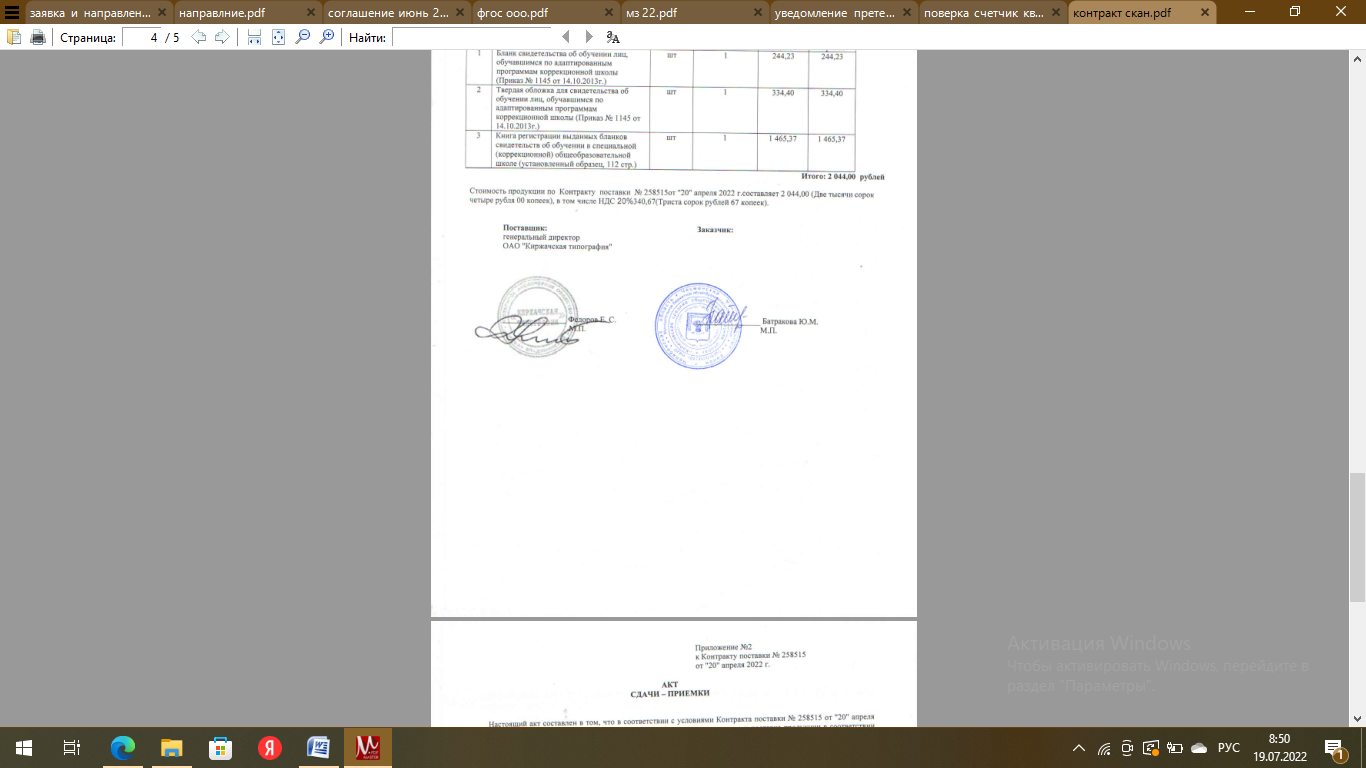 Директор Батракова Ю.М.Приказ № 104/1 от «21» августа   2023 г.№ п/п Наименование разделов и тем программы Количество часовКоличество часовКоличество часов№ п/п Наименование разделов и тем программы Всего Контрольные работы Практические работы Раздел 1. Жизнь первобытных людейРаздел 1. Жизнь первобытных людейРаздел 1. Жизнь первобытных людейРаздел 1. Жизнь первобытных людейРаздел 1. Жизнь первобытных людейВведение1 1.1Первобытные собиратели и охотники31.2Первобытные земледельцы и скотоводы21.3Счет лет в истории2Итого по разделуИтого по разделу 8 Раздел 2. Древний ВостокРаздел 2. Древний ВостокРаздел 2. Древний ВостокРаздел 2. Древний ВостокРаздел 2. Древний Восток2.1Древний Египет 8 2.2Западная Азия в древности 82.3Индия и Китай в древности 5 Итого по разделуИтого по разделу21Раздел 3. Древняя Греция. ЭллинизмРаздел 3. Древняя Греция. ЭллинизмРаздел 3. Древняя Греция. ЭллинизмРаздел 3. Древняя Греция. ЭллинизмРаздел 3. Древняя Греция. Эллинизм3.1Древнейшая Греция 53.2Полисы Греции и их борьба с персидским нашествием 73.3Возвышение Афин в Vвеке до н.э. и расцвет демократии 5 3.4Македонские завоевания в IV веке до н.э. 4 Итого по разделуИтого по разделу 21Раздел 4. Древний РимРаздел 4. Древний РимРаздел 4. Древний РимРаздел 4. Древний РимРаздел 4. Древний Рим4.1Рим: от его возникновения до установления господства над Италией 3 4.2Рим-сильнейшая держава Средиземноморья 3 4.3Гражданские войны в Риме 44.4Римская империя в первые века нашей эры 5 4.5Разгром Рима германцами и падение Западной Римской империи 4Итого по разделуИтого по разделу 16 ОбобщениеОбобщение 2 ОБЩЕЕ КОЛИЧЕСТВО ЧАСОВ ПО ПРОГРАММЕОБЩЕЕ КОЛИЧЕСТВО ЧАСОВ ПО ПРОГРАММЕ 68 № п/п Наименование разделов и тем программы Количество часовКоличество часовКоличество часов№ п/п Наименование разделов и тем программы Всего Контрольные работы Практические работы Раздел 1. Живое СредневековьеРаздел 1. Живое СредневековьеРаздел 1. Живое СредневековьеРаздел 1. Живое СредневековьеРаздел 1. Живое Средневековье1.1Введение 1 1.2Тема 1. Становление средневековой Европы (VI-XI вв.) 5 1.3Тема 2. Византийская империя и славяне в VI – XI вв.. 3 1.4Тема 3. Арабы в VI - XI  веках. 2 1.5Тема 4. Феодалы и крестьяне. 3 1.6Тема  5. Средневековый город в Западной и Центральной Европе 2 1.7Тема 6. Католическая церковь в XI-XIII веках. Крестовые походы 2 1.8Тема 7.  Образование централизованных государств  в Западной Европе в XI—XV вв.   5 1.9Тема 8. Славянские государства и Византия в XIV-XV веках 2 1.10Тема 9. Культура Западной Европы в Средние века 2 1.11Тема 10. Народы Азии, Америки и Африки  в Средние века2Обобщение2Итого по разделуИтого по разделу31Раздел 2. История России. От Руси к Российскому государствуРаздел 2. История России. От Руси к Российскому государствуРаздел 2. История России. От Руси к Российскому государствуРаздел 2. История России. От Руси к Российскому государствуРаздел 2. История России. От Руси к Российскому государству2.1Введение 1 2.2Глава 1. Народы и государства на территории нашей страны в древности. 42.3Глава 2.Русь в IX — первой половине XII века.  10 2.4Глава 3.Русь в середине XII — начале XIII века.  7 2.5Глава 4.Русские земли в середине XIII — XIV веке. 62.6Глава 5.  Русские земли в XIII — первой половине XV века. 4 2.7Глава 6. Формирование единого Русского государства в XV веке. 4 2.8Обобщение 1 Итого по разделуИтого по разделу37ОБЩЕЕ КОЛИЧЕСТВО ЧАСОВ ПО ПРОГРАММЕОБЩЕЕ КОЛИЧЕСТВО ЧАСОВ ПО ПРОГРАММЕ68№ п/п Наименование разделов и тем программы Количество часовКоличество часовКоличество часовКоличество часовКоличество часовКоличество часовКоличество часовКоличество часовКоличество часов№ п/п Наименование разделов и тем программы Всего Контрольные работы Контрольные работы Контрольные работы Контрольные работы Практические работы Практические работы Практические работы Практические работы Раздел 1. Всеобщая история. История Нового времени. Конец XV — XVII в.Раздел 1. Всеобщая история. История Нового времени. Конец XV — XVII в.Раздел 1. Всеобщая история. История Нового времени. Конец XV — XVII в.Раздел 1. Всеобщая история. История Нового времени. Конец XV — XVII в.Раздел 1. Всеобщая история. История Нового времени. Конец XV — XVII в.Раздел 1. Всеобщая история. История Нового времени. Конец XV — XVII в.Раздел 1. Всеобщая история. История Нового времени. Конец XV — XVII в.Раздел 1. Всеобщая история. История Нового времени. Конец XV — XVII в.Раздел 1. Всеобщая история. История Нового времени. Конец XV — XVII в.Раздел 1. Всеобщая история. История Нового времени. Конец XV — XVII в.Раздел 1. Всеобщая история. История Нового времени. Конец XV — XVII в.1.1МИР  В  НАЧАЛЕ  НОВОГО  ВРЕМЕНИ.ВЕЛИКИЕ  ГЕОГРАФИЧЕСКИЕ  ОТКРЫТИЯ.ВОЗРОЖДЕНИЕ. РЕФОРМАЦИЯ 13 131.2Раздел 2.ПЕРВЫЕ РЕВОЛЮЦИИ НОВОГО ВРЕМЕНИ.
МЕЖДУНАРОДНЫЕ  ОТНОШЕНИЯ  (БОРЬБА  ЗА  ПЕРВЕНСТВОВ  ЕВРОПЕ  И  В  КОЛОНИЯХ) 5  5 1.3Раздел 3. ЭПОХА  ПРОСВЕЩЕНИЯ. ВРЕМЯ ПРЕОБРАЗОВАНИЙ 9  9 1.4Раздел 4.ТРАДИЦИОННЫЕ ОБЩЕСТВА ВОСТОКА. НАЧАЛО ЕВРОПЕЙСКОЙ КОЛОНИЗАЦИИ 1  1 1.9Обобщение 1  1 Итого по разделуИтого по разделу 29  29 Раздел 2. История России. Россия в XVI—XVII вв.: от Великого княжества к царствуРаздел 2. История России. Россия в XVI—XVII вв.: от Великого княжества к царствуРаздел 2. История России. Россия в XVI—XVII вв.: от Великого княжества к царствуРаздел 2. История России. Россия в XVI—XVII вв.: от Великого княжества к царствуРаздел 2. История России. Россия в XVI—XVII вв.: от Великого княжества к царствуРаздел 2. История России. Россия в XVI—XVII вв.: от Великого княжества к царствуРаздел 2. История России. Россия в XVI—XVII вв.: от Великого княжества к царствуРаздел 2. История России. Россия в XVI—XVII вв.: от Великого княжества к царствуРаздел 2. История России. Россия в XVI—XVII вв.: от Великого княжества к царствуРаздел 2. История России. Россия в XVI—XVII вв.: от Великого княжества к царствуРаздел 2. История России. Россия в XVI—XVII вв.: от Великого княжества к царству2.11.Создание московского царства. 13  13  13 2.2Глава II. Смута в России 5  5  5 2.3Глава III. «Богатырский век» 5  5  5 2.4Глава IV. «Бунташный век» 6  6  6 2.5Глава V. Россия на новых рубежах 4  4  4 2.6Глава VI. В канун великих реформ 5  5  5 Обобщение111Итого по разделуИтого по разделу 39  39  39 ОБЩЕЕ КОЛИЧЕСТВО ЧАСОВ ПО ПРОГРАММЕОБЩЕЕ КОЛИЧЕСТВО ЧАСОВ ПО ПРОГРАММЕ 68  68  68  0  0  0  0 № п/п Наименование разделов и тем программы Количество часовКоличество часовКоличество часовКоличество часов№ п/п Наименование разделов и тем программы Всего Контрольные работы Контрольные работы Практические работы Раздел 1. Всеобщая история. История Нового времени. XVIII в.Раздел 1. Всеобщая история. История Нового времени. XVIII в.Раздел 1. Всеобщая история. История Нового времени. XVIII в.Раздел 1. Всеобщая история. История Нового времени. XVIII в.Раздел 1. Всеобщая история. История Нового времени. XVIII в.Раздел 1. Всеобщая история. История Нового времени. XVIII в.1.1Введение 1 1.2Глава III. Эпоха Просвещения. Время Преобразований  181.3Глава IV. Традиционные общества Востока.Начало Европейской колонизации 5 Итого по разделуИтого по разделу 24 Раздел 2. История России. Россия в конце XVII — XVIII в.: от царства к империиРаздел 2. История России. Россия в конце XVII — XVIII в.: от царства к империиРаздел 2. История России. Россия в конце XVII — XVIII в.: от царства к империиРаздел 2. История России. Россия в конце XVII — XVIII в.: от царства к империиРаздел 2. История России. Россия в конце XVII — XVIII в.: от царства к империиРаздел 2. История России. Россия в конце XVII — XVIII в.: от царства к империи2.1Введение 1 2.2Глава I. Рождение Российской Империи 13 2.3Глава II. Россия в 1725-1762 годах 92.4Глава III. «Просвященный абсолютизм» Правление Екатерины II. 202.7Обобщение 1 Итого по разделуИтого по разделу 44 ОБЩЕЕ КОЛИЧЕСТВО ЧАСОВ ПО ПРОГРАММЕОБЩЕЕ КОЛИЧЕСТВО ЧАСОВ ПО ПРОГРАММЕ 68  0  0  0 № п/п № п/п Наименование разделов и тем программы Наименование разделов и тем программы Количество часовКоличество часовКоличество часовКоличество часовКоличество часов№ п/п № п/п Наименование разделов и тем программы Наименование разделов и тем программы Всего Всего Контрольные работы Практические работы Практические работы 1.11.1Глава 1. Начало индустриальной эпохи Глава 1. Начало индустриальной эпохи 6 6 1.21.2Глава 2. Страны Европы и США в первой половине XIX в.Глава 2. Страны Европы и США в первой половине XIX в.882.12.1Глава 3. Азия, Африка и Латинская Америка в XIX-начале ХХ вГлава 3. Азия, Африка и Латинская Америка в XIX-начале ХХ в2 2 2.22.2Глава 4. Страны Европы и США во второй половине XIX –начале ХХ вГлава 4. Страны Европы и США во второй половине XIX –начале ХХ в8 8 2.32.3Социально-экономическое развитие России в первой половине XIX векаСоциально-экономическое развитие России в первой половине XIX века 3  3 2.42.4Российская империя в царствование Александра I. 1801-1825 гг.Российская империя в царствование Александра I. 1801-1825 гг. 5  5 2.52.5Российская империя в царствование Николая I. 1825-1855 гг.Российская империя в царствование Николая I. 1825-1855 гг.442.62.6Начало золотого века русской культурыНачало золотого века русской культуры 4 42.72.7Эпоха Великих реформ Александра II. 1855-1881Эпоха Великих реформ Александра II. 1855-1881 5  5 2.82.8Российская империя в Внутренняя политика Александра III. 1881-1894 гг.Российская империя в Внутренняя политика Александра III. 1881-1894 гг.442.92.9Социально-экономическое развитие России во второй половине XIX века.Социально-экономическое развитие России во второй половине XIX века. 3  3 2.102.10Продолжение золотого века русской культурыПродолжение золотого века русской культуры332.112.11Российская империя при Николае II. 1894-1914гг.Российская империя при Николае II. 1894-1914гг.1010Итого по разделуИтого по разделуИтого по разделуИтого по разделу6868Раздел 3. Учебный модуль. "Введение в Новейшую историю России"Раздел 3. Учебный модуль. "Введение в Новейшую историю России"Раздел 3. Учебный модуль. "Введение в Новейшую историю России"Раздел 3. Учебный модуль. "Введение в Новейшую историю России"Раздел 3. Учебный модуль. "Введение в Новейшую историю России"Раздел 3. Учебный модуль. "Введение в Новейшую историю России"Раздел 3. Учебный модуль. "Введение в Новейшую историю России"Раздел 3. Учебный модуль. "Введение в Новейшую историю России"Раздел 3. Учебный модуль. "Введение в Новейшую историю России"3.1ВведениеВведение 1  1 3.2Российская революция 1917—1922 гг.Российская революция 1917—1922 гг. 4  4 3.3Великая Отечественная война 1941—1945 гг.Великая Отечественная война 1941—1945 гг. 5  5 3.4Распад СССР. Становление новой России (1992—1999 гг.)Распад СССР. Становление новой России (1992—1999 гг.) 2  2 3.5Возрождение страны с 2000-х гг. Воссоединение Крыма с РоссиейВозрождение страны с 2000-х гг. Воссоединение Крыма с Россией 3  3 3.6Итоговое повторениеИтоговое повторение 2  2 Итого по модулюИтого по модулюИтого по модулю 17  17 ОБЩЕЕ КОЛИЧЕСТВО ЧАСОВ ПО ПРОГРАММЕОБЩЕЕ КОЛИЧЕСТВО ЧАСОВ ПО ПРОГРАММЕОБЩЕЕ КОЛИЧЕСТВО ЧАСОВ ПО ПРОГРАММЕ 85  85  0  0 № п/п Тема урока Количество часовКоличество часовКоличество часовДата изучения № п/п Тема урока Всего Контрольные работы Практические работы Дата изучения 1Вводное занятие. Что изучает история 1 2Древнейшие люди 1 3Родовые общины охотников и собирателей 1 4Возникновение искусства и религиозных верований 1 5Возникновение земледелия и скотоводства 1 6Появление неравенства и знати 1 7Повторение  1 8Государство на берегах Нила 1 9Как жили земледельцы и ремесленники в Египте 1 10Жизнь египетского вельможи 1 11Военные походы фараонов 1 12Религия древних египтян 1 13Искусство Древнего Египта 1 14Письменность и знания древних египтян 1 15Повторение по теме 4 «Древний Египет».Самостоятельная работа. 1 16Древнее Двуречье 1 17Вавилонский царь Хаммурапи и его законы 1 18Финикийские мореплаватели 1 19Библейские сказания 1 20Древнееврейское царство 1 21Ассирийская держава 1 22Персидская держава «царя царей» 1 23Западная Азия в древности тест 1 24Природа и люди Древней Индии 1 25Индийские касты 1 26Чему учил китайский мудрец Конфуций 1 27Первый властелин единого Китая 1 28Индия и Китай в древности 1 29Греки и критяне 1 30Микены и Троя 1 31Поэма Гомера «Илиада» 1 32Поэма Гомера «Одиссея» 1 33Религия древних греков 1 34Земледельцы Аттики теряют землю и свободу 1 35Зарождение демократии в Афинах 1 36Древняя Спарта 1 37Греческие колонии на берегах Средиземного и Черного морей 1 38Олимпийские игры в древности 1 39Марафонская  битва 1 40Нашествие персидских войск на Элладу 1 41В гаванях афинского порта Пирей 1 42В городе богини Афины 1 43В афинских школах и гимнасиях 1 44В афинском театре 1 45Афинская демократия при Перикле 1 46Македонские завоевания в IVв. до н.э. 1 47Поход Александра Македонского на Восток 1 48В Александрии Египетской 1 49Повторение по разделу 3 «Древняя Греция». Самостоятельная работа 1 50Древнейший Рим 1 51Завоевание Римом Италии 1 52Устройство Римской республики 1 53Вторая война Рима с Карфагеном 1 54Установление господства Рима во всем Средиземноморье 1 55Рабство в Древнем Риме 1 56Земельный закон братьев Гракхов 1 57Восстание Спартака 1 58Единовластие Цезаря 1 59Установление империи 1 60Соседи Римской империи 1 61В Риме при императоре Нероне 1 62Первые христиане и их учение 1 63Расцвет Римской империи во II в. н.э. 1 64Вечный город и его жители 1 65Римская империя при Константине 1 66Взятие Рима варварами 1 67Итоговое повторение 1 68Вводное занятие. Что изучает история 1 ОБЩЕЕ КОЛИЧЕСТВО ЧАСОВ ПО ПРОГРАММЕОБЩЕЕ КОЛИЧЕСТВО ЧАСОВ ПО ПРОГРАММЕ 68  0  0 № п/п Тема урока Количество часовКоличество часовКоличество часовДата изучения № п/п Тема урока Всего Контрольные работы Практические работы Дата изучения 1Вводный урок 1 2Образование варварских королевств. Государство франков в VI-VIII вв. 1 3Христианская церковь в раннее Средневековье. 1 4Возникновение и распад империи Карла Великого. 1 5Феодальная раздробленность Западной Европы в IX-XI вв. 1 6Англия в раннее Средневековье 1 7Тест 1 8Византийская империя при Юстиниане. Борьба империи с внешними врагами. Культура Византии. 1 9Образование славянских государств. 1 10Тест 1 11Возникновение ислама. Арабский халифат и его распад. 1 12Культура стран халифата. 1 13В рыцарском замке. 1 14Средневековая деревня и ее обитатели. 1 15Тест 1 16Средневековый город. Торговля в Средние века. 1 17Горожане и их образ жизни. 1 18Могущество папской власти. Католическая церковь и еретики 1 19Крестовые походы. 1 20Как происходило объединение Франции. 1 21Что англичане считают началом своих свобод. 1 22Столетняя война. 1 23Усиление королевской власти в конце XV века во Франции и Англии. 1 24Реконкиста и образование централизованных государств на Пиренейском полуострове. 1 25Германия и Италия в 12-15 веках. Усиление власти князей в Германии. Расцвет итальянских городов 1 26Гуситское движение в Чехии 1 27Завоевание турками - османами Балканского полуострова 1 28Образование и философия, литература, искусство 1 29Культура Раннего Возрождения. Научные открытия и изобретения 1 30Средневековое общество в Индии, Китае, Японии. 1 31Государства и народы Африки и доколумбовой Америки в средние века. 1 32Итоговая контрольная работа по курсу истории средних веков. 1 33Итоговое повторение и обобщение по курсу истории средних веков. 1 34Введение. Человек и история 1 35Древнейшие люди на территории Восточно-Европейской равнины 1 36История народов Восточной Европы в I тыс. до н. э. — Середине VI в. н. э. 1 37Первые государства на территории Восточной Европы  1 38Защита проектной деятельности 1 39Образование Древнерусского государства 1 40Языческие боги славян 1 41Русь в конце X-первой половине XI в. 1 42Становление государства. 1 43Русь в середине XI-начале XII в. 1 44Русь при Владимире  Мономахе 1 45Общественный строй Древней Руси 1 46Древнерусская культура: фольклор и письменность 1 47Древнерусская культура 1 48Защита проектной деятельности 1 49Начало удельного периода.Княжества Южной Руси. 1 50Княжества Северо - Восточной Руси 1 51Боярские республики Северо-Западной Руси 1 52Начало формирования общерусской культуры 1 53Культура Руси в домонгольский период 1 54Защита проектной деятельности 1 55Походы Батыя на Русь 1 56Борьба Северо-Западной Руси против экспансии с Запада 1 57Русские земли под властью Орды 1 58Последствия ордынского владычества 1 59Москва и Тверь: борьба за лидерство. 1 60 «Русские земли в середине XIII — XIV веке» 1 61Начало объединения  русских земель вокруг Москвы. 1 62Московское княжество в конце 1 63Соперники Москвы 1 64Защита проектной деятельности 1 65Объединение русских земель  вокруг Москвы 1 66Русское государство во второй половине XV-  начале XVI в. 1 67Русская культура в XIV-  начале XVI в. 1 68Защита проектной деятельности 1 ОБЩЕЕ КОЛИЧЕСТВО ЧАСОВ ПО ПРОГРАММЕОБЩЕЕ КОЛИЧЕСТВО ЧАСОВ ПО ПРОГРАММЕ 68  0  0 № п/п Тема урока Количество часовКоличество часовКоличество часовДата изучения № п/п Тема урока Всего Контрольные работы Практические работы Дата изучения 1От Средневековья к Новому времени.Технические открытия и выход к Мировому океану 1 2Встреча миров. Великие географические открытия и их последствия. 1 3Усиление королевской власти в ХVI-ХVIIвв.Абсолютизм в Европе  1 4Дух предпринимательства преобразует экономику 1 5Европейское общество в раннее Новое время. Повседневная жизнь 1 6Великие гуманисты Европы  1 7Мир художественной культуры Возрождения 1 8Рождение новой европейской науки 1 9Начало реформации в Европе. Обновление христианства. 1 10Распространение реформации. Контрреформация  1 11Королевская власть и Реформация в Англии. Борьба за господство на морях 1 12Религиозные войны и укрепление абсолютной монархии во Франции  1 13Мир в начале нового времени 1 14Освободительная война в Нидерландах. Рождение республики Соединённых провинций. 1 15Парламент против короля. Революция в Англии 1 16Парламент против короля. Революция в Англии 1 17Международные отношения в XVI-XVIII вв. 1 18Первые революции Нового времени. Международные отношения (борьба за первенство в Европе и в колониях)тест 1 19Великие просветители Европы 1 20Мир художественной культуры Просвещения 1 21На пути к индустриальной эре 1 22Английские колонии в Северной Америке 1 23Война за независимость. Образование США. 1 24Франция в XVIIIв. Причины и начало Великой французской революции 1 25Великая французская революция. От монархии к республике 1 26Великая французская революция. От якобинской диктатуры к 18 брюмера наполеона Бонапарта 1 27Эпоха Просвещения. Время преобразованийтест 1 28Традиционные общества Востока. Начало европейской колонизации 1 29Обобщение по курсу «История Нового времени 1500-1800 гг.» 1 30Введение. 1 31Василий III и его время 1 32Василий III и его время 1 33Российское государство и общество: трудности роста 1 34Начало реформ Ивана IV. Избранная рада 1 35Строительство царства 1 36Строительство царства 1 37Внешняя политика Ивана IV 1 38Опричнина. Итоги правления Ивана IV 1 39Опричнина. Итоги правления Ивана IV 1 40Русская культура в XVI  веке 1 41Урок защиты творческих проектов 1 42тест 1 43Кризис власти нарубеже XVI-XVII веков 1 44Начало Смуты. Самозванец на престоле 1 45Разгар Смуты. Власть и народ 1 46Окончание Смуты. Новая династия 1 47 «Смута в России» тест 1 48Социально-экономическое развитие России в XVII веке 1 49Сословия XVII века: «верхи» общества 1 50Сословия XVII века: «низы» общества 1 51Государственное устройство России в XVII веке 1 52 «Богатырский век»тест 1 53Внутренняя политика  царя Алексея Михайловича 1 54Формирование абсолютизма 1 55Церковный раскол 1 56Урок-практикум по теме «Церковный раскол» 1 57Народный ответ 1 58 «Бунташный век»тест 1 59Внешняя политика России в XVII веке 1 60Урок-практикум по теме «Внешняя политика России в XVII веке 1 61Освоение Сибири и Дальнего Востока 1 62 «Россия на новых рубежах» тест 1 63Политика Фёдора Алексеевича Романова 1 64Борьба за власть в конце XVII века 1 65Культура Руси в XVII веке 1 66Мир человека XVII века 1 67 «В канун великих реформ» тест 1 68Контроль по теме «История России в XVI-XVII вв.» (контрольная работа) 1 ОБЩЕЕ КОЛИЧЕСТВО ЧАСОВ ПО ПРОГРАММЕОБЩЕЕ КОЛИЧЕСТВО ЧАСОВ ПО ПРОГРАММЕ 68  0  0 № п/п Тема урока Количество часовКоличество часовКоличество часовДата изучения № п/п Тема урока Всего Контрольные работы Практические работы Дата изучения 1Вводный урок 1 2Великие просветители Европы 1 3Манифест эпохи Просвещения 1 4Мир художественной культуры Просвещения 1 5На пути к индустриальной эре 1 6Английские колонии  Северной Америке  1 7Война за независимость. Создание Соединённых Штатов Америки 1 8Тест 1 9Франция в XVIII в. Причины и начало Французской революции 1 10Французская революция. От монархии к республике 1 11Французская революция. От якобинской диктатуры к 18 брюмера Наполеона Бонапарта  1 12Контрольный тест 1 13Государства Востока: традиционное общество в эпоху раннего Нового времени 1 14Государства Востока. Начало европейской колонизации 1 15Итоговые вопросы и задания 1 16Вводный урок 1 17Великие просветители Европы 1 18Манифест эпохи Просвещения 1 19Мир художественной культуры Просвещения 1 20На пути к индустриальной эре 1 21Английские колонии  Северной Америке  1 22Война за независимость. Создание Соединённых Штатов Америки 1 23Тест 1 24Франция в XVIII в. Причины и начало Французской революции 1 25Введение 1 26Предпосылки и начало преобразований 1 27Северная война. 1 28Северная война. 1 29Обновлённая Россия. 1 30Обновлённая Россия. 1 31Урок практикум по теме «Реформы Петра I» 1 32Общество и государство. Тяготы реформ. 1 33Общество и государство. Тяготы реформ. 1 34«Новая Россия». Итоги реформ. 1 35«Новая Россия». Итоги реформ. 1 36Практикум Русская культура в 1 половине 18 века 1 37Защита проектной деятельности 1 38Защита проектной деятельности 1 39Защита проектной деятельности 1 40Защита проектной деятельности 1 41Царствование Анны Иоанновны 1 42Царствование Анны Иоанновны 1 43Правление Елизаветы Петровны 1 44Правление Елизаветы Петровны 1 45Внешняя политика России в 1741- 1762 гг. 1 46Внешняя политика России в 1741- 1762 гг. 1 47Защита проектной деятельности 1 48Защита проектной деятельности 1 49Восшествие на престол Екатерины II 1 50Восшествие на престол Екатерины II 1 51Пугачёвское восстание. 1 52Пугачёвское восстание. 1 53Жизнь империи в 1775 – 1796 гг. 1 54Жизнь империи в 1775 – 1796 гг. 1 55Внешняя политика России в 1762- 1796 гг. Империя на марше. 1 56Внешняя политика России в 1762- 1796 гг. Империя на марше. 1 57Рубеж веков. Павловская Россия. 1 58Рубеж веков. Павловская Россия. 1 59Культура России второй половины 18-го века. 1 60Культура России второй половины 18-го века. 1 61Быт россиян в 18 веке 1 62Быт россиян в 18 веке 1 6318 век Блестящий и героический 1 6418 век Блестящий и героический 1 65Повторение и контроль по теме: «Просвященный абсолютизм» правление 1 66Защита проектной деятельности 1 67Защита проектной деятельности 1 68Повторение и контроль по курсу «История Рссии Конец XVII-XVIII век» 1 ОБЩЕЕ КОЛИЧЕСТВО ЧАСОВ ПО ПРОГРАММЕОБЩЕЕ КОЛИЧЕСТВО ЧАСОВ ПО ПРОГРАММЕ 68  0  0 № п/п Тема урока Количество часовКоличество часовКоличество часовДата изучения № п/п Тема урока Всего Контрольные работы Практические работы Дата изучения 1Введение «Долгий» XIX век. Экономическое развитие в XIX-начале XX в 1 2Меняющееся общество 1 3Век демократизации 1 4Великие идеологи. Образование и наука 1 5XIX век в зеркале художественных исканий 1 6Контрольная работа 1 7Консульство и империя Наполеона Бонапарта 1 8Франция в первой половине XIX века: от Реставрации к империи 1 9Великобритания: экономическое лидерство и политические реформы 1 10«От Альп до Сицилии»: объединение Италии 1 11Германия в первой половине XIX века. 1 12Монархия Габсбургов и Балканы в первой половине XIX века 1 13США до середины XIX века: рабовладение, демократия, экономический рост. 1 14Контрольная работа 1 15Страны Азии и Африки в XIX – начале ХХ в. 1 16Латинская Америка: нелёгкий груз независимости 1 17Англия до Первой мировой войны 1 18Франция: Вторая империя и Третья республика 1 19Германия на пути к европейскому лидерству 1 20Австро-Венгрия и Балканы до Первой мировой войны 1 21Италия: время реформ и колониальных захватов 1 22США в эпоху «позолоченного века» и «прогрессивной эры» 1 23Международные отношения в XIX- начале XX в 1 24Контрольная работа 1 25Введение. XIX столетие – особый этап в истории России. 1 26Сельское хозяйство. 1 27Развитие промышленности, транспорта и торговли. 1 28Внутренняя и внешняя политика в 1801- 1811 гг. 1 29Героический 1812 г 1 30Россия после войны с Наполеоном 1 31Общественная жизнь в России. 1 32Восстание на Сенатской площади. Значение движения декабристов. 1 33Охранительный курс Николая I. во внутренней политике. 1 34Политика правительства в социально-экономической сфере. 1 35Россия в «европейском оркестре» в 1826-1856 гг. Крымская война 1853-1856 гг 1 36Общественно-политическая жизнь 1830-1840-х гг. 1 37Просвещение и наука в 1801-1850-е гг. 1 38Литература как главное действующее лицо российской культуры. 1 39Живопись, театр, музыка, архитектура. 1 40Контрольная работа 1 41«Распалась цепь великая…»: подготовка и содержание крестьянской реформы 1861 г. 1 42Последующие реформ 1 43Внешняя политика России в 1850-1880-х гг. 1 44-45Либеральный и революционный общественно-политические лагери в России 1860-1870-х гг. 1 46Основные направления в народничестве 1870-х - 1880-х гг. 1 47правительства Александра III: контрреформы. 1 48Внешняя политика России в 1880-х - 1890-х гг. 1 49-50Общественное и рабочее движение в 1880-е – начале 1890 –х гг. 1 51Религиозная политика в России в XIX в. 1 52Развитие сельского хозяйства. 1 53Промышленность, банковское дело, торговля, транспорт. 1 54-55Повседневная жизнь основных слоев населения России в XIX веке. 1 56Просвещение и наука в 1801-1850-е гг. 1 57Периодическая печать и литература 1 58Новые течения архитектуре, живописи, театральном искусстве, музыке 1 59Экономическое развитие России: 1 60Социальные, религиозные и национальные отношения в империи. 1 61Государство и общество на рубеже XIX- начале XX века. Внешняя политика России в начале ХХ век 1 62Государство и общество на рубеже XIX- начале XX века. Внешняя политика России в начале ХХ век2 1 631905 год: революция и самодержавие. 1 64Начало многопартийности. 1 65Завершающий период революции 1905-1907 гг 1 66Общество и власть после Первой российской революции 1 67Серебряный век российской культуры. Итоговое повторение и обобщение. Истории России: XIX-начало XX века. 1 68Контрольная работа. Серебряный век российской культуры 1 69Введение. Новейшая история России с 1914 г. по новейшее время 1 70Российская империя накануне революции 1 71Февральская революция 1917 года 1 72Октябрь 1917 года и его последствия 1 73Образование СССР. Влияние революционных событий в России на общемировые процессы XX в. 1 74Нападение гитлеровской Германии на СССР 1 75Крупнейшие битвы в ходе войны 1 76Организация борьбы в тылу врага: партизанское движение и подполье 1 77СССР и союзники 1 78Всемирно-историческое значение Победы СССР в Великой Отечественной войне 1 79Распад СССР 1 80Становление демократической России 1 81Россия в начале XXI в. 1 82Восстановление единого правового пространства страны 1 83Вхождение Крыма и Севастополя в состав России 1 84Итоговое повторение по теме «Великая Отечественная война (1941-1945 гг.) 1 85Итоговое повторение по модулю «Новейшая история России с 1914 г. по новейшее время» 1 ОБЩЕЕ КОЛИЧЕСТВО ЧАСОВ ПО ПРОГРАММЕОБЩЕЕ КОЛИЧЕСТВО ЧАСОВ ПО ПРОГРАММЕ 85  0  0 